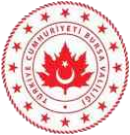 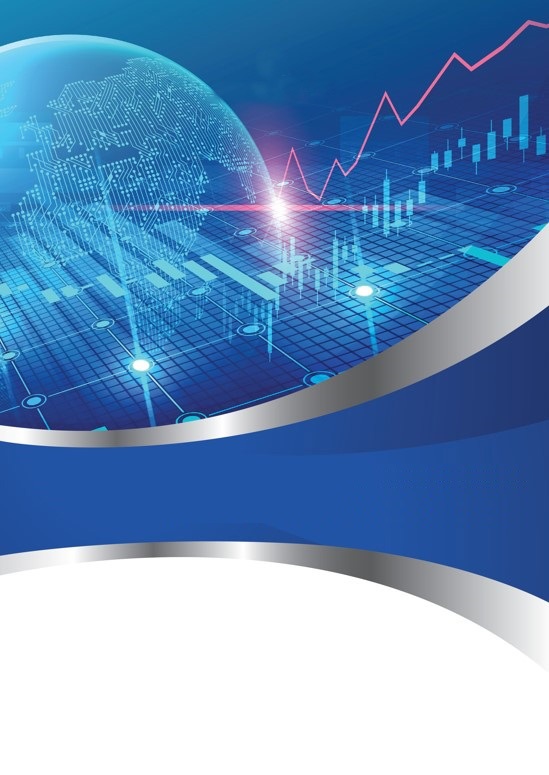 BU RAPOR, 10.07.2018 TARİHLİ VE 30474 SAYILI RESMİ GAZETEDE YAYIMLANAN 1 NO’LU CUMHURBAŞKANLIĞI KARARNAMESİNİN 273.MADDESİNİN 7. FIKRASI GEREĞİNCE HAZIRLANMIŞTIR.İçindekilerGenel Bilgiler										     														İl Siyasi Haritası(Ek-5/a)									     2023 Yılı ADNKS Sonuçları (Ek-5/b)							     Kurum Bilgileri (Ek-5/c)									     İstatiski Veriler										     Karayolları 14.Bölge Müdürlüğünün Yatırım ve Faaliyetlerinin Plan-Program Metinlerine Uygunluğu Analizi 	(Ek-5 ç)  						   						Ulaştırma ve Altyapı BakanlığıKarayolları 14.Bölge Müdürlüğü Yıllık Yatırım Faaliyetleri İcmal Raporu (Ek-3) 2023 Yılı Karayolları 14.Bölge Müdürlüğü Yatırımları	(Ek-3/a)	31/12/2023 Tarihi İtibariyle YİKOB’a Devredilen İş ve Aktarılan İcmal  Tablosu (Ek-3/b)									   								31/12/2023 Tarihi İtibariyle 2024 Yılına Devredilen İş ve Ödenek İcmali (Ek-3/b) 	Faaliyet Değerlendirme Rapor Tablosu  (Ek-4)						   İl Valisinin Karayolları 14.Bölge Müdürlüğü Kamu Yatırımları ve Stratejik Plan ve Performans Programı Hedeflerine Yönelik Kurumsal Değerlendirmesi 									   I. GENEL BİLGİLERKURUMUN MİSYONUYol kullanıcılarının, güvenli, konforlu ve kesintisiz ulaşım ihtiyacını karşılamak için diğer ulaşım sistemleriyle uyumlu olarak sorumluluk alanındaki yol ağını planlamak, projelendirmek, inşa etmek, bakım ve işletmesini yapmaktır.	KURUMUN VİZYONUGüvenli, zamanında ulaştıran, çevreye duyarlı konforlu yollar.										EK - 5/aİl Siyasi Haritası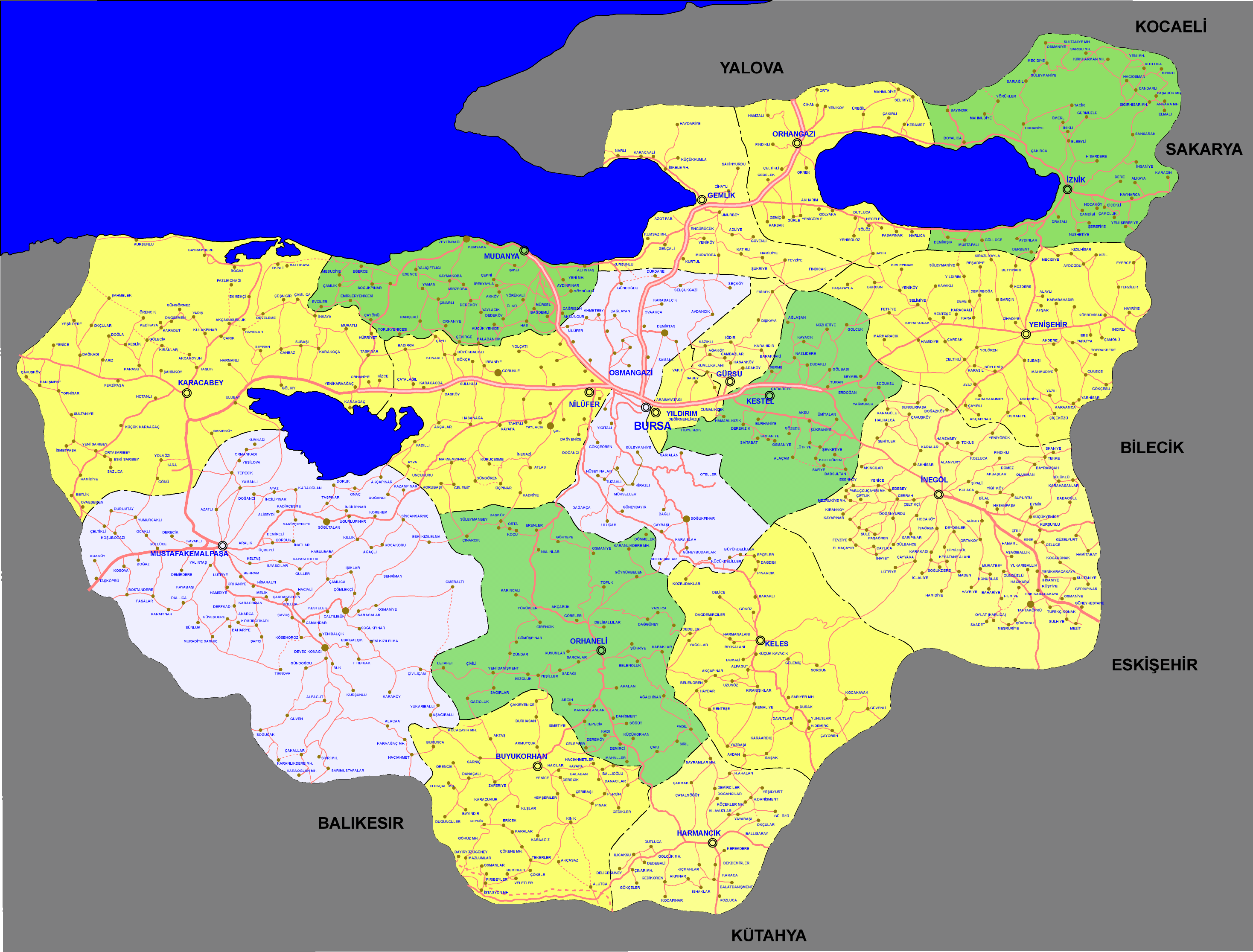 											EK - 5/b2023 Yılı ADNKS Sonuçları   *6360 sayılı Kanun neticesinde oluşan mahallelerde dahil toplam mahalle sayısı verilecektir.** 2023 ve 2010 yılı nüfus verilerinde “Adrese dayalı Nüfus Kayıt Sistemi” verileri kullanılacak olup 2000 yılı nüfus verisinde “Genel Nüfus Sayımı” verileri kullanılacaktır.			EK – 5/cKurum Bilgileri LOJMANLARHİZMET BİNALARIARAÇ DURUMUPERSONEL DAĞILIMI (KADROLARINA GÖRE)PERSONEL DAĞILIMI (EĞİTİM DURUMLARINA GÖRE)PERSONEL DAĞILIMI (STATÜLERİNE GÖRE)PERSONEL DAĞILIMI (MESLEĞİNE GÖRE)İstatistiki VerilerKarayolları Yol Ağına İlişkin TabloDİĞER VERİLER*Sempozyum, panel, konferans vb.**CİMER ve kurum/kurulaşa verilen dilekçeler.								NZCİLİKVE HABERLEŞMEEK – 5/çBAKANLIĞIKarayolları 6.Bölge MüdürlüğüII.ULAŞTIRMA VE ALTYAPI  BAKANLIĞIKARAYOLLARI 14.BÖLGE MÜDÜRLÜĞÜNÜN YATIRIM VE FAALİYETLERİNİN PLAN-PROGRAM METİNLERİNE UYGUNLUĞU ANALİZİYatırım İzleme ve Koordinasyon Başkanlığı ile İl Planlama ve Koordinasyon Müdürlüğü tarafından EK – 3 ve EK – 3/a formları koordineli olarak raporlanacak ve bu formlarda yılsonu “İl Koordinasyon Kurulu Toplantısı” verileri dikkate alınacaktır.																                     EK – 3YILLIK YATIRIM FAALİYETLERİ İCMAL RAPORU 																																					EK – 3/aEK – 3/b31/12/2023 Tarihi İtibariyle YİKOB’a Devredilen İş ve Aktarılan Ödenek İcmal Tablosu31/12/2023 Tarihi İtibariyle 2024 Yılına Devredilen İş ve Ödenek İcmal TablosuEK – 4FAALİYET DEĞERLENDİRME RAPOR TABLOSU EK – 4FAALİYET DEĞERLENDİRME RAPOR TABLOSU EK – 4FAALİYET DEĞERLENDİRME RAPOR TABLOSU EK – 4FAALİYET DEĞERLENDİRME RAPOR TABLOSU EK – 4FAALİYET DEĞERLENDİRME RAPOR TABLOSU İl Valisinin Karayolları 14. Bölge Müdürlüğü Kamu Yatırımları ve Stratejik Plan ve Performans Programı Hedeflerine Yönelik Kurumsal Değerlendirmesi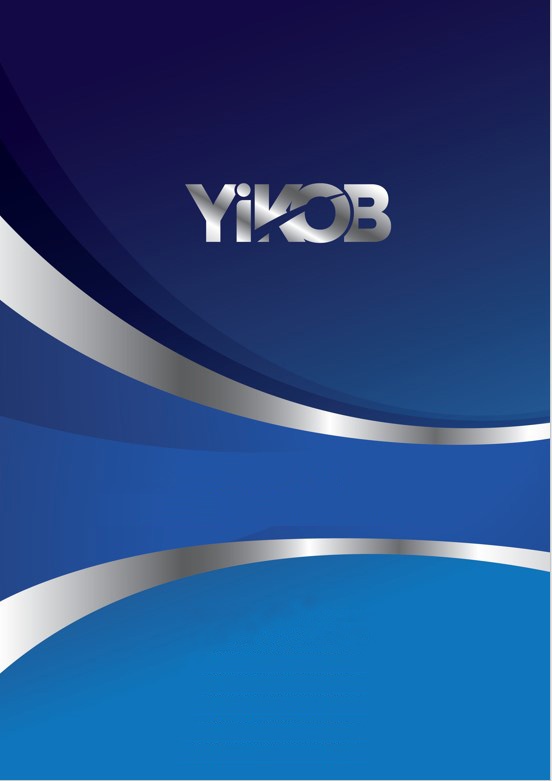 S.NOİLÇE ADIMAHALLE SAYISI*2023
NÜFUS**2010
NÜFUS**2000
NÜFUS**1Büyükorhan2Gemlik3Gürsu4Harmancık5İnegöl6İznik7Karacabey8Keles9Kestel10Mudanya11Mustafakemalpaşa12Nilüfer13Orhaneli14Orhangazi15Osmangazi16Yenişehir17YıldırımTOPLAMTOPLAMKuruma aitLojman Sayısı (adet)Lojman Sayısı (adet)Lojman Sayısı (adet)Lojman Sayısı (adet)Kuruma aitÖzel TahsisliGörev TahsisliSıra TahsisliHizmet TahsisliBursaİL GENEL TOPLAMBinalarBinalarSayısıHizmet BinalarıBursa ilini kapsamaktadır.Eğitim BinalarıBursa ilini kapsamaktadır.Diğer Binalar (Misafirhane, Lojman, Atölye, Ambar)Bursa ilini kapsamaktadır.TOPLAMARAÇ CİNSİARAÇ CİNSİSayısıBinekBursa ilini kapsamaktadırKamyonBursa ilini kapsamaktadırDozerBursa ilini kapsamaktadırGreyderBursa ilini kapsamaktadırYükleyiciBursa ilini kapsamaktadırEkskavatörBursa ilini kapsamaktadırSilindir	Bursa ilini kapsamaktadırVinçBursa ilini kapsamaktadırMuhtelifBursa ilini kapsamaktadırTOPLAMKadrosuKadrosuSayısıMemur Bursa ilini kapsamaktadır.SözleşmeliBursa ilini kapsamaktadır.İşçiBursa ilini kapsamaktadır.Hizmet AlımıBursa ilini kapsamaktadır.TOPLAMKadrosuKadrosuSayısıYüksek LisansBursa ilini kapsamaktadır.LisansBursa ilini kapsamaktadır.Ön LisansBursa ilini kapsamaktadır.Lise Bursa ilini kapsamaktadır.Orta OkulBursa ilini kapsamaktadır.İlkokulBursa ilini kapsamaktadır.TOPLAM Kadrosu KadrosuSayısıBölge MüdürüBursa ilini kapsamaktadır.Bölge Müdür YardımcısıBursa ilini kapsamaktadır.BaşmühendisBursa ilini kapsamaktadır.Şube MüdürüBursa ilini kapsamaktadır.ŞefBursa ilini kapsamaktadır.AraştırmacıBursa ilini kapsamaktadır.VHKİBursa ilini kapsamaktadır.Diğer PersonelBursa ilini kapsamaktadır.TOPLAMKadrosuKadrosuSayısıMühendisBursa ilini kapsamaktadır.MimarBursa ilini kapsamaktadır.Şehir PlancıBursa ilini kapsamaktadır.AvukatBursa ilini kapsamaktadır.HemşireBursa ilini kapsamaktadır.TeknikerBursa ilini kapsamaktadır.TopografBursa ilini kapsamaktadır.TeknisyenBursa ilini kapsamaktadır.AraştırmacıBursa ilini kapsamaktadır.VHKİBursa ilini kapsamaktadır.Bilgisayar İşletmeniBursa ilini kapsamaktadır.MemurBursa ilini kapsamaktadır.Güvenlik GörevlisiBursa ilini kapsamaktadır.SürveyanBursa ilini kapsamaktadır.ŞenörBursa ilini kapsamaktadır.Kat GörevlisiBursa ilini kapsamaktadır.İşçiBursa ilini kapsamaktadır.Diğer Personel Bursa ilini kapsamaktadır.TOPLAMBursa İliİşletmeler BaşmühendisliğiBursa İliİşletmeler BaşmühendisliğiBursa İliİşletmeler BaşmühendisliğiBursa İliİşletmeler BaşmühendisliğiBAKIM İŞLETME ŞEFLİKLERİOTOYOL UZUNLUĞU (Km)TOPLAMİlYol Sınıfı(BSK)(km)Sathi Kaplama(km)Parke(km)Stabilize(km)Toprak(km)Toplam(km)Bölünmüş Yol (km)BURSAOtoyollarBURSADevlet YollarıBURSAİl YollarıBURSAToplamBURSA İLİÇALIŞMALARKM/ADET202120222023Bölünmüş Yol ( Yapım )KmTek Yol İyileştirme + YapımKmBitmiş BY Üzeri BSK ( Yapım )KmBitmiş TY Üzeri BSK ( Yapım )KmBSK Çalışmaları( Onarım )KmSK Asfalt Çalışmaları OnarımKmTrafik Düşey İşaretlemeM2Trafik Yatay İşaretlemeM2Trafik OtokorkulukKmKAZA KARA NOKTAAdetKÖPRÜ YAPIMIAdet - MetreTÜNEL YAPIMIAdet - MetreBURSA İLİ KARAYOLU AĞ DURUMU (km)BURSA İLİ KARAYOLU AĞ DURUMU (km)BURSA İLİ KARAYOLU AĞ DURUMU (km)BURSA İLİ KARAYOLU AĞ DURUMU (km)OTOYOLDEVLET YOLUİL YOLUTOPLAMİstatistiksel Veriler202120222023Bilgilendirme Faaliyetleri Sayısı * (Adet)Kurum/kuruluşa gelen şikâyet sayısı **(Adet)BURSA İLİ 2023 YILI KARAYOLLARI 14.BÖLGE MÜDÜRLÜĞÜ KURUMSAL YATIRIM DEĞERLENDİRMESİ (TL)BURSA İLİ 2023 YILI KARAYOLLARI 14.BÖLGE MÜDÜRLÜĞÜ KURUMSAL YATIRIM DEĞERLENDİRMESİ (TL)BURSA İLİ 2023 YILI KARAYOLLARI 14.BÖLGE MÜDÜRLÜĞÜ KURUMSAL YATIRIM DEĞERLENDİRMESİ (TL)Yatırımcı KuruluşYatırımcı KuruluşSektörüSektörüToplam Proje SayısıToplam Proje SayısıToplam Proje Bedeli (TL)Toplam Proje Bedeli (TL)PROJELERDE KULLANILANFİNASMAN KAYNAKLARI2023 Yılı Merkezi Bütçe TahsisiPROJELERDE KULLANILANFİNASMAN KAYNAKLARI2023 Yılı İç Kredi TutarıPROJELERDE KULLANILANFİNASMAN KAYNAKLARI2023 Yılı Dış Kredi TutarıPROJELERDE KULLANILANFİNASMAN KAYNAKLARI2023 Yılı Öz KaynakPROJELERDE KULLANILANFİNASMAN KAYNAKLARI2023 Yılı HibeÖnceki Yıllar Toplam Harcama Tutarı (TL)Önceki Yıllar Toplam Harcama Tutarı (TL)2023 Yıl İçi Harcama (TL)2023 Yıl İçi Harcama (TL)Toplam Harcama (TL)Toplam Harcama (TL)Biten Proje SayısıBiten Proje SayısıDevam Eden Proje SayısıDevam Eden Proje SayısıBaşlanmamış Proje SayısıBaşlanmamış Proje SayısıNakdi Gerçekleşme Oranı (%)Nakdi Gerçekleşme Oranı (%)Bursa İli Karayolları 14.Bölge  Müdürlüğü 2023 Yılı Yatırımları (TL)Bursa İli Karayolları 14.Bölge  Müdürlüğü 2023 Yılı Yatırımları (TL)Bursa İli Karayolları 14.Bölge  Müdürlüğü 2023 Yılı Yatırımları (TL)Bursa İli Karayolları 14.Bölge  Müdürlüğü 2023 Yılı Yatırımları (TL)Bursa İli Karayolları 14.Bölge  Müdürlüğü 2023 Yılı Yatırımları (TL)Bursa İli Karayolları 14.Bölge  Müdürlüğü 2023 Yılı Yatırımları (TL)Bursa İli Karayolları 14.Bölge  Müdürlüğü 2023 Yılı Yatırımları (TL)Bursa İli Karayolları 14.Bölge  Müdürlüğü 2023 Yılı Yatırımları (TL)Bursa İli Karayolları 14.Bölge  Müdürlüğü 2023 Yılı Yatırımları (TL)Proje AdıProje Başlama YılıProje TutarıÖnceki Yıllar Harcaması2023 Yılı Ödeneği2023 Yılı Aktarılan Ödenek2023 Yılı HarcamasıFiziki Gerçekleşme (%)Nakdi Gerçekleşme (%)TOPLAMUlaştırma ve Altyapı Bakanlığı / Bursa İliUlaştırma ve Altyapı Bakanlığı / Bursa İliUlaştırma ve Altyapı Bakanlığı / Bursa İliUlaştırma ve Altyapı Bakanlığı / Bursa İliUlaştırma ve Altyapı Bakanlığı / Bursa İliUlaştırma ve Altyapı Bakanlığı / Bursa İliUlaştırma ve Altyapı Bakanlığı / Bursa İliNOBirimiBaşlanmamış Proje SayısıBaşlanmamış Proje Ödenek ToplamıDevam Eden Proje SayısıDevam Eden Proje Ödenek ToplamıMerkez Saymanlık Hesabına Aktarılan Tutar1TOPLAMTOPLAMUlaştırma ve Altyapı Bakanlığı / Bursa İliUlaştırma ve Altyapı Bakanlığı / Bursa İliUlaştırma ve Altyapı Bakanlığı / Bursa İliUlaştırma ve Altyapı Bakanlığı / Bursa İliUlaştırma ve Altyapı Bakanlığı / Bursa İliUlaştırma ve Altyapı Bakanlığı / Bursa İliUlaştırma ve Altyapı Bakanlığı / Bursa İliNOBirimi2023 Yılı Toplam Proje Sayısı2023 Yılı Proje Ödenek Toplamı2023 Yılı Biten Proje Sayısı2024 Yılında Devam Eden Proje Sayısı2024 Yılına Devreden Ödenek Toplamı1TOPLAMTOPLAM1.025.079.000,00Değerlendirme Raporuna Konu Birim: Değerlendirme Raporuna Konu Birim: Değerlendirme Raporuna Konu Birim: Değerlendirme Raporuna Konu Birim: Değerlendirme Raporuna Konu Birim: Değerlendirme Raporuna Konu Birim: Değerlendirme Raporuna Konu Birim: Değerlendirme Raporuna Konu Birim: Değerlendirme Raporuna Konu Birim: Karayolları 14.Bölge MüdürlüğüKarayolları 14.Bölge MüdürlüğüKarayolları 14.Bölge MüdürlüğüKarayolları 14.Bölge MüdürlüğüKarayolları 14.Bölge MüdürlüğüKarayolları 14.Bölge MüdürlüğüKarayolları 14.Bölge MüdürlüğüKarayolları 14.Bölge MüdürlüğüKarayolları 14.Bölge MüdürlüğüKarayolları 14.Bölge MüdürlüğüDeğerlendirmeye Konu Stratejik Plan ve Performans Programı:Değerlendirmeye Konu Stratejik Plan ve Performans Programı:Değerlendirmeye Konu Stratejik Plan ve Performans Programı:Değerlendirmeye Konu Stratejik Plan ve Performans Programı:Değerlendirmeye Konu Stratejik Plan ve Performans Programı:Değerlendirmeye Konu Stratejik Plan ve Performans Programı:Değerlendirmeye Konu Stratejik Plan ve Performans Programı:Değerlendirmeye Konu Stratejik Plan ve Performans Programı:Değerlendirmeye Konu Stratejik Plan ve Performans Programı:Karayolları Genel Müdürlüğü’nün 2019-2023 Stratejik Planı2023 Yılı Performans ProgramıKarayolları Genel Müdürlüğü’nün 2019-2023 Stratejik Planı2023 Yılı Performans ProgramıKarayolları Genel Müdürlüğü’nün 2019-2023 Stratejik Planı2023 Yılı Performans ProgramıKarayolları Genel Müdürlüğü’nün 2019-2023 Stratejik Planı2023 Yılı Performans ProgramıKarayolları Genel Müdürlüğü’nün 2019-2023 Stratejik Planı2023 Yılı Performans ProgramıKarayolları Genel Müdürlüğü’nün 2019-2023 Stratejik Planı2023 Yılı Performans ProgramıKarayolları Genel Müdürlüğü’nün 2019-2023 Stratejik Planı2023 Yılı Performans ProgramıKarayolları Genel Müdürlüğü’nün 2019-2023 Stratejik Planı2023 Yılı Performans ProgramıKarayolları Genel Müdürlüğü’nün 2019-2023 Stratejik Planı2023 Yılı Performans ProgramıKarayolları Genel Müdürlüğü’nün 2019-2023 Stratejik Planı2023 Yılı Performans ProgramıStratejik Plan Nicel VerilerTema (Varsa)-Stratejik AmaçStratejik Amaç55HedefHedefHedef23Strateji (Varsa)Strateji (Varsa)Strateji (Varsa)4646Performans GöstergesiPerformans Göstergesi80Performans Prog. Nicel VerilerProgram22Alt ProgramAlt Program55FaaliyetFaaliyetFaaliyetFaaliyet16Performans GöstergesiPerformans GöstergesiPerformans GöstergesiPerformans Göstergesi3636ProgramKARAYOLU ULAŞIMIKARAYOLU ULAŞIMIKARAYOLU ULAŞIMIKARAYOLU ULAŞIMIKARAYOLU ULAŞIMIKARAYOLU ULAŞIMIKARAYOLU ULAŞIMIKARAYOLU ULAŞIMIKARAYOLU ULAŞIMIKARAYOLU ULAŞIMIKARAYOLU ULAŞIMIKARAYOLU ULAŞIMIKARAYOLU ULAŞIMIKARAYOLU ULAŞIMIKARAYOLU ULAŞIMIKARAYOLU ULAŞIMIKARAYOLU ULAŞIMIKARAYOLU ULAŞIMIAlt Program adı / HedefiDEVLET VE İL YOLLARININ GELİŞTİRİLMESİ VE İYİLEŞTİRİLMESİDevlet ve il yollarının belirlenen kesimlerinde, yolun fiziki ve geometrik standartlarının geliştirilmesi ve iyileştirilmesi.DEVLET VE İL YOLLARININ GELİŞTİRİLMESİ VE İYİLEŞTİRİLMESİDevlet ve il yollarının belirlenen kesimlerinde, yolun fiziki ve geometrik standartlarının geliştirilmesi ve iyileştirilmesi.DEVLET VE İL YOLLARININ GELİŞTİRİLMESİ VE İYİLEŞTİRİLMESİDevlet ve il yollarının belirlenen kesimlerinde, yolun fiziki ve geometrik standartlarının geliştirilmesi ve iyileştirilmesi.DEVLET VE İL YOLLARININ GELİŞTİRİLMESİ VE İYİLEŞTİRİLMESİDevlet ve il yollarının belirlenen kesimlerinde, yolun fiziki ve geometrik standartlarının geliştirilmesi ve iyileştirilmesi.DEVLET VE İL YOLLARININ GELİŞTİRİLMESİ VE İYİLEŞTİRİLMESİDevlet ve il yollarının belirlenen kesimlerinde, yolun fiziki ve geometrik standartlarının geliştirilmesi ve iyileştirilmesi.DEVLET VE İL YOLLARININ GELİŞTİRİLMESİ VE İYİLEŞTİRİLMESİDevlet ve il yollarının belirlenen kesimlerinde, yolun fiziki ve geometrik standartlarının geliştirilmesi ve iyileştirilmesi.DEVLET VE İL YOLLARININ GELİŞTİRİLMESİ VE İYİLEŞTİRİLMESİDevlet ve il yollarının belirlenen kesimlerinde, yolun fiziki ve geometrik standartlarının geliştirilmesi ve iyileştirilmesi.DEVLET VE İL YOLLARININ GELİŞTİRİLMESİ VE İYİLEŞTİRİLMESİDevlet ve il yollarının belirlenen kesimlerinde, yolun fiziki ve geometrik standartlarının geliştirilmesi ve iyileştirilmesi.DEVLET VE İL YOLLARININ GELİŞTİRİLMESİ VE İYİLEŞTİRİLMESİDevlet ve il yollarının belirlenen kesimlerinde, yolun fiziki ve geometrik standartlarının geliştirilmesi ve iyileştirilmesi.DEVLET VE İL YOLLARININ GELİŞTİRİLMESİ VE İYİLEŞTİRİLMESİDevlet ve il yollarının belirlenen kesimlerinde, yolun fiziki ve geometrik standartlarının geliştirilmesi ve iyileştirilmesi.DEVLET VE İL YOLLARININ GELİŞTİRİLMESİ VE İYİLEŞTİRİLMESİDevlet ve il yollarının belirlenen kesimlerinde, yolun fiziki ve geometrik standartlarının geliştirilmesi ve iyileştirilmesi.DEVLET VE İL YOLLARININ GELİŞTİRİLMESİ VE İYİLEŞTİRİLMESİDevlet ve il yollarının belirlenen kesimlerinde, yolun fiziki ve geometrik standartlarının geliştirilmesi ve iyileştirilmesi.DEVLET VE İL YOLLARININ GELİŞTİRİLMESİ VE İYİLEŞTİRİLMESİDevlet ve il yollarının belirlenen kesimlerinde, yolun fiziki ve geometrik standartlarının geliştirilmesi ve iyileştirilmesi.DEVLET VE İL YOLLARININ GELİŞTİRİLMESİ VE İYİLEŞTİRİLMESİDevlet ve il yollarının belirlenen kesimlerinde, yolun fiziki ve geometrik standartlarının geliştirilmesi ve iyileştirilmesi.DEVLET VE İL YOLLARININ GELİŞTİRİLMESİ VE İYİLEŞTİRİLMESİDevlet ve il yollarının belirlenen kesimlerinde, yolun fiziki ve geometrik standartlarının geliştirilmesi ve iyileştirilmesi.DEVLET VE İL YOLLARININ GELİŞTİRİLMESİ VE İYİLEŞTİRİLMESİDevlet ve il yollarının belirlenen kesimlerinde, yolun fiziki ve geometrik standartlarının geliştirilmesi ve iyileştirilmesi.DEVLET VE İL YOLLARININ GELİŞTİRİLMESİ VE İYİLEŞTİRİLMESİDevlet ve il yollarının belirlenen kesimlerinde, yolun fiziki ve geometrik standartlarının geliştirilmesi ve iyileştirilmesi.DEVLET VE İL YOLLARININ GELİŞTİRİLMESİ VE İYİLEŞTİRİLMESİDevlet ve il yollarının belirlenen kesimlerinde, yolun fiziki ve geometrik standartlarının geliştirilmesi ve iyileştirilmesi.Performans GöstergesiPG1-Tek yol uzunluğu (kümülatif)(Kilometre)(15.360)PG2-Bölünmüş yol uzunluğu (otoyol dâhil) (kümülatif)(Kilometre)(29.516)PG3-Devlet ve il yollarında yüzey düzgünsüzlüğü oranı (BSK kaplamalı yol ağında ölçülen yüzey düzgünsüzlüğü (IRI) 2’ye eşit veya daha küçük olan yol uzunluğu/Ölçülen BSK kaplamalı Yol Ağı)(Yüzde)(% 75)PG4-Devlet ve il yollarında yüzey düzgünsüzlük ölçüm oranı (BSK kaplamalı yol ağında yüzey düzgünsüzlük (IRI) ölçümü yapılan yol uzunluğu/Toplam BSK kaplamalı Yol Ağı)(Yüzde)(% 25)PG5-Doğal afet nedeni ile zarar görmüş yolların yıl içerisinde onarılma oranı (Yüzde) (% 100)PG6-Karayollarında yapılan çevre düzenlemesi alanı (Kilometrekare)(1)PG7-Karayolu ağı yoğunluğu (km/1.000 km2) (90,38)PG8-Restorasyon uygulamaları tamamlanan tarihi köprü sayısı (Adet) (30)PG9-Yıl içerisinde bakım ve onarım yapılan turistik yol uzunluğu(Kilometre)(25)PG10-Yıl içerisinde baraj gölü altında kalan yollar yerine yapılacak yol uzunluğu (Kilometre) (5)PG11-Yıl içerisinde onarılan ve yenilenen BSK'lı yol uzunluğu (Kilometre)(250)PG12-Yıl içerisinde onarılan ve yenilenen sathi kaplamalı yol alanı (Kilometrekare)(78,75)PG13-Yıl içerisinde yapılan baraj yolu uzunluğu (Kilometre)(35)PG14-Yıl içerisinde yapılan BSK kaplamalı yol uzunluğu (DY,İY)(Kilometre)(700)PG15-Yıl içerisinde yapılan köprü uzunluğu (DY,İY)(Metre)(23.000)PG16-Yıl içerisinde yapılan sathi kaplamalı yol uzunluğu (Kilometre)(557)PG17-Yıl içerisinde yapılan turistik yol uzunluğu (Kilometre)(10)PG18-Yıl içerisinde yapılan tünel uzunluğu (34 km)PG1-Tek yol uzunluğu (kümülatif)(Kilometre)(15.360)PG2-Bölünmüş yol uzunluğu (otoyol dâhil) (kümülatif)(Kilometre)(29.516)PG3-Devlet ve il yollarında yüzey düzgünsüzlüğü oranı (BSK kaplamalı yol ağında ölçülen yüzey düzgünsüzlüğü (IRI) 2’ye eşit veya daha küçük olan yol uzunluğu/Ölçülen BSK kaplamalı Yol Ağı)(Yüzde)(% 75)PG4-Devlet ve il yollarında yüzey düzgünsüzlük ölçüm oranı (BSK kaplamalı yol ağında yüzey düzgünsüzlük (IRI) ölçümü yapılan yol uzunluğu/Toplam BSK kaplamalı Yol Ağı)(Yüzde)(% 25)PG5-Doğal afet nedeni ile zarar görmüş yolların yıl içerisinde onarılma oranı (Yüzde) (% 100)PG6-Karayollarında yapılan çevre düzenlemesi alanı (Kilometrekare)(1)PG7-Karayolu ağı yoğunluğu (km/1.000 km2) (90,38)PG8-Restorasyon uygulamaları tamamlanan tarihi köprü sayısı (Adet) (30)PG9-Yıl içerisinde bakım ve onarım yapılan turistik yol uzunluğu(Kilometre)(25)PG10-Yıl içerisinde baraj gölü altında kalan yollar yerine yapılacak yol uzunluğu (Kilometre) (5)PG11-Yıl içerisinde onarılan ve yenilenen BSK'lı yol uzunluğu (Kilometre)(250)PG12-Yıl içerisinde onarılan ve yenilenen sathi kaplamalı yol alanı (Kilometrekare)(78,75)PG13-Yıl içerisinde yapılan baraj yolu uzunluğu (Kilometre)(35)PG14-Yıl içerisinde yapılan BSK kaplamalı yol uzunluğu (DY,İY)(Kilometre)(700)PG15-Yıl içerisinde yapılan köprü uzunluğu (DY,İY)(Metre)(23.000)PG16-Yıl içerisinde yapılan sathi kaplamalı yol uzunluğu (Kilometre)(557)PG17-Yıl içerisinde yapılan turistik yol uzunluğu (Kilometre)(10)PG18-Yıl içerisinde yapılan tünel uzunluğu (34 km)PG1-Tek yol uzunluğu (kümülatif)(Kilometre)(15.360)PG2-Bölünmüş yol uzunluğu (otoyol dâhil) (kümülatif)(Kilometre)(29.516)PG3-Devlet ve il yollarında yüzey düzgünsüzlüğü oranı (BSK kaplamalı yol ağında ölçülen yüzey düzgünsüzlüğü (IRI) 2’ye eşit veya daha küçük olan yol uzunluğu/Ölçülen BSK kaplamalı Yol Ağı)(Yüzde)(% 75)PG4-Devlet ve il yollarında yüzey düzgünsüzlük ölçüm oranı (BSK kaplamalı yol ağında yüzey düzgünsüzlük (IRI) ölçümü yapılan yol uzunluğu/Toplam BSK kaplamalı Yol Ağı)(Yüzde)(% 25)PG5-Doğal afet nedeni ile zarar görmüş yolların yıl içerisinde onarılma oranı (Yüzde) (% 100)PG6-Karayollarında yapılan çevre düzenlemesi alanı (Kilometrekare)(1)PG7-Karayolu ağı yoğunluğu (km/1.000 km2) (90,38)PG8-Restorasyon uygulamaları tamamlanan tarihi köprü sayısı (Adet) (30)PG9-Yıl içerisinde bakım ve onarım yapılan turistik yol uzunluğu(Kilometre)(25)PG10-Yıl içerisinde baraj gölü altında kalan yollar yerine yapılacak yol uzunluğu (Kilometre) (5)PG11-Yıl içerisinde onarılan ve yenilenen BSK'lı yol uzunluğu (Kilometre)(250)PG12-Yıl içerisinde onarılan ve yenilenen sathi kaplamalı yol alanı (Kilometrekare)(78,75)PG13-Yıl içerisinde yapılan baraj yolu uzunluğu (Kilometre)(35)PG14-Yıl içerisinde yapılan BSK kaplamalı yol uzunluğu (DY,İY)(Kilometre)(700)PG15-Yıl içerisinde yapılan köprü uzunluğu (DY,İY)(Metre)(23.000)PG16-Yıl içerisinde yapılan sathi kaplamalı yol uzunluğu (Kilometre)(557)PG17-Yıl içerisinde yapılan turistik yol uzunluğu (Kilometre)(10)PG18-Yıl içerisinde yapılan tünel uzunluğu (34 km)PG1-Tek yol uzunluğu (kümülatif)(Kilometre)(15.360)PG2-Bölünmüş yol uzunluğu (otoyol dâhil) (kümülatif)(Kilometre)(29.516)PG3-Devlet ve il yollarında yüzey düzgünsüzlüğü oranı (BSK kaplamalı yol ağında ölçülen yüzey düzgünsüzlüğü (IRI) 2’ye eşit veya daha küçük olan yol uzunluğu/Ölçülen BSK kaplamalı Yol Ağı)(Yüzde)(% 75)PG4-Devlet ve il yollarında yüzey düzgünsüzlük ölçüm oranı (BSK kaplamalı yol ağında yüzey düzgünsüzlük (IRI) ölçümü yapılan yol uzunluğu/Toplam BSK kaplamalı Yol Ağı)(Yüzde)(% 25)PG5-Doğal afet nedeni ile zarar görmüş yolların yıl içerisinde onarılma oranı (Yüzde) (% 100)PG6-Karayollarında yapılan çevre düzenlemesi alanı (Kilometrekare)(1)PG7-Karayolu ağı yoğunluğu (km/1.000 km2) (90,38)PG8-Restorasyon uygulamaları tamamlanan tarihi köprü sayısı (Adet) (30)PG9-Yıl içerisinde bakım ve onarım yapılan turistik yol uzunluğu(Kilometre)(25)PG10-Yıl içerisinde baraj gölü altında kalan yollar yerine yapılacak yol uzunluğu (Kilometre) (5)PG11-Yıl içerisinde onarılan ve yenilenen BSK'lı yol uzunluğu (Kilometre)(250)PG12-Yıl içerisinde onarılan ve yenilenen sathi kaplamalı yol alanı (Kilometrekare)(78,75)PG13-Yıl içerisinde yapılan baraj yolu uzunluğu (Kilometre)(35)PG14-Yıl içerisinde yapılan BSK kaplamalı yol uzunluğu (DY,İY)(Kilometre)(700)PG15-Yıl içerisinde yapılan köprü uzunluğu (DY,İY)(Metre)(23.000)PG16-Yıl içerisinde yapılan sathi kaplamalı yol uzunluğu (Kilometre)(557)PG17-Yıl içerisinde yapılan turistik yol uzunluğu (Kilometre)(10)PG18-Yıl içerisinde yapılan tünel uzunluğu (34 km)PG1-Tek yol uzunluğu (kümülatif)(Kilometre)(15.360)PG2-Bölünmüş yol uzunluğu (otoyol dâhil) (kümülatif)(Kilometre)(29.516)PG3-Devlet ve il yollarında yüzey düzgünsüzlüğü oranı (BSK kaplamalı yol ağında ölçülen yüzey düzgünsüzlüğü (IRI) 2’ye eşit veya daha küçük olan yol uzunluğu/Ölçülen BSK kaplamalı Yol Ağı)(Yüzde)(% 75)PG4-Devlet ve il yollarında yüzey düzgünsüzlük ölçüm oranı (BSK kaplamalı yol ağında yüzey düzgünsüzlük (IRI) ölçümü yapılan yol uzunluğu/Toplam BSK kaplamalı Yol Ağı)(Yüzde)(% 25)PG5-Doğal afet nedeni ile zarar görmüş yolların yıl içerisinde onarılma oranı (Yüzde) (% 100)PG6-Karayollarında yapılan çevre düzenlemesi alanı (Kilometrekare)(1)PG7-Karayolu ağı yoğunluğu (km/1.000 km2) (90,38)PG8-Restorasyon uygulamaları tamamlanan tarihi köprü sayısı (Adet) (30)PG9-Yıl içerisinde bakım ve onarım yapılan turistik yol uzunluğu(Kilometre)(25)PG10-Yıl içerisinde baraj gölü altında kalan yollar yerine yapılacak yol uzunluğu (Kilometre) (5)PG11-Yıl içerisinde onarılan ve yenilenen BSK'lı yol uzunluğu (Kilometre)(250)PG12-Yıl içerisinde onarılan ve yenilenen sathi kaplamalı yol alanı (Kilometrekare)(78,75)PG13-Yıl içerisinde yapılan baraj yolu uzunluğu (Kilometre)(35)PG14-Yıl içerisinde yapılan BSK kaplamalı yol uzunluğu (DY,İY)(Kilometre)(700)PG15-Yıl içerisinde yapılan köprü uzunluğu (DY,İY)(Metre)(23.000)PG16-Yıl içerisinde yapılan sathi kaplamalı yol uzunluğu (Kilometre)(557)PG17-Yıl içerisinde yapılan turistik yol uzunluğu (Kilometre)(10)PG18-Yıl içerisinde yapılan tünel uzunluğu (34 km)PG1-Tek yol uzunluğu (kümülatif)(Kilometre)(15.360)PG2-Bölünmüş yol uzunluğu (otoyol dâhil) (kümülatif)(Kilometre)(29.516)PG3-Devlet ve il yollarında yüzey düzgünsüzlüğü oranı (BSK kaplamalı yol ağında ölçülen yüzey düzgünsüzlüğü (IRI) 2’ye eşit veya daha küçük olan yol uzunluğu/Ölçülen BSK kaplamalı Yol Ağı)(Yüzde)(% 75)PG4-Devlet ve il yollarında yüzey düzgünsüzlük ölçüm oranı (BSK kaplamalı yol ağında yüzey düzgünsüzlük (IRI) ölçümü yapılan yol uzunluğu/Toplam BSK kaplamalı Yol Ağı)(Yüzde)(% 25)PG5-Doğal afet nedeni ile zarar görmüş yolların yıl içerisinde onarılma oranı (Yüzde) (% 100)PG6-Karayollarında yapılan çevre düzenlemesi alanı (Kilometrekare)(1)PG7-Karayolu ağı yoğunluğu (km/1.000 km2) (90,38)PG8-Restorasyon uygulamaları tamamlanan tarihi köprü sayısı (Adet) (30)PG9-Yıl içerisinde bakım ve onarım yapılan turistik yol uzunluğu(Kilometre)(25)PG10-Yıl içerisinde baraj gölü altında kalan yollar yerine yapılacak yol uzunluğu (Kilometre) (5)PG11-Yıl içerisinde onarılan ve yenilenen BSK'lı yol uzunluğu (Kilometre)(250)PG12-Yıl içerisinde onarılan ve yenilenen sathi kaplamalı yol alanı (Kilometrekare)(78,75)PG13-Yıl içerisinde yapılan baraj yolu uzunluğu (Kilometre)(35)PG14-Yıl içerisinde yapılan BSK kaplamalı yol uzunluğu (DY,İY)(Kilometre)(700)PG15-Yıl içerisinde yapılan köprü uzunluğu (DY,İY)(Metre)(23.000)PG16-Yıl içerisinde yapılan sathi kaplamalı yol uzunluğu (Kilometre)(557)PG17-Yıl içerisinde yapılan turistik yol uzunluğu (Kilometre)(10)PG18-Yıl içerisinde yapılan tünel uzunluğu (34 km)PG1-Tek yol uzunluğu (kümülatif)(Kilometre)(15.360)PG2-Bölünmüş yol uzunluğu (otoyol dâhil) (kümülatif)(Kilometre)(29.516)PG3-Devlet ve il yollarında yüzey düzgünsüzlüğü oranı (BSK kaplamalı yol ağında ölçülen yüzey düzgünsüzlüğü (IRI) 2’ye eşit veya daha küçük olan yol uzunluğu/Ölçülen BSK kaplamalı Yol Ağı)(Yüzde)(% 75)PG4-Devlet ve il yollarında yüzey düzgünsüzlük ölçüm oranı (BSK kaplamalı yol ağında yüzey düzgünsüzlük (IRI) ölçümü yapılan yol uzunluğu/Toplam BSK kaplamalı Yol Ağı)(Yüzde)(% 25)PG5-Doğal afet nedeni ile zarar görmüş yolların yıl içerisinde onarılma oranı (Yüzde) (% 100)PG6-Karayollarında yapılan çevre düzenlemesi alanı (Kilometrekare)(1)PG7-Karayolu ağı yoğunluğu (km/1.000 km2) (90,38)PG8-Restorasyon uygulamaları tamamlanan tarihi köprü sayısı (Adet) (30)PG9-Yıl içerisinde bakım ve onarım yapılan turistik yol uzunluğu(Kilometre)(25)PG10-Yıl içerisinde baraj gölü altında kalan yollar yerine yapılacak yol uzunluğu (Kilometre) (5)PG11-Yıl içerisinde onarılan ve yenilenen BSK'lı yol uzunluğu (Kilometre)(250)PG12-Yıl içerisinde onarılan ve yenilenen sathi kaplamalı yol alanı (Kilometrekare)(78,75)PG13-Yıl içerisinde yapılan baraj yolu uzunluğu (Kilometre)(35)PG14-Yıl içerisinde yapılan BSK kaplamalı yol uzunluğu (DY,İY)(Kilometre)(700)PG15-Yıl içerisinde yapılan köprü uzunluğu (DY,İY)(Metre)(23.000)PG16-Yıl içerisinde yapılan sathi kaplamalı yol uzunluğu (Kilometre)(557)PG17-Yıl içerisinde yapılan turistik yol uzunluğu (Kilometre)(10)PG18-Yıl içerisinde yapılan tünel uzunluğu (34 km)PG1-Tek yol uzunluğu (kümülatif)(Kilometre)(15.360)PG2-Bölünmüş yol uzunluğu (otoyol dâhil) (kümülatif)(Kilometre)(29.516)PG3-Devlet ve il yollarında yüzey düzgünsüzlüğü oranı (BSK kaplamalı yol ağında ölçülen yüzey düzgünsüzlüğü (IRI) 2’ye eşit veya daha küçük olan yol uzunluğu/Ölçülen BSK kaplamalı Yol Ağı)(Yüzde)(% 75)PG4-Devlet ve il yollarında yüzey düzgünsüzlük ölçüm oranı (BSK kaplamalı yol ağında yüzey düzgünsüzlük (IRI) ölçümü yapılan yol uzunluğu/Toplam BSK kaplamalı Yol Ağı)(Yüzde)(% 25)PG5-Doğal afet nedeni ile zarar görmüş yolların yıl içerisinde onarılma oranı (Yüzde) (% 100)PG6-Karayollarında yapılan çevre düzenlemesi alanı (Kilometrekare)(1)PG7-Karayolu ağı yoğunluğu (km/1.000 km2) (90,38)PG8-Restorasyon uygulamaları tamamlanan tarihi köprü sayısı (Adet) (30)PG9-Yıl içerisinde bakım ve onarım yapılan turistik yol uzunluğu(Kilometre)(25)PG10-Yıl içerisinde baraj gölü altında kalan yollar yerine yapılacak yol uzunluğu (Kilometre) (5)PG11-Yıl içerisinde onarılan ve yenilenen BSK'lı yol uzunluğu (Kilometre)(250)PG12-Yıl içerisinde onarılan ve yenilenen sathi kaplamalı yol alanı (Kilometrekare)(78,75)PG13-Yıl içerisinde yapılan baraj yolu uzunluğu (Kilometre)(35)PG14-Yıl içerisinde yapılan BSK kaplamalı yol uzunluğu (DY,İY)(Kilometre)(700)PG15-Yıl içerisinde yapılan köprü uzunluğu (DY,İY)(Metre)(23.000)PG16-Yıl içerisinde yapılan sathi kaplamalı yol uzunluğu (Kilometre)(557)PG17-Yıl içerisinde yapılan turistik yol uzunluğu (Kilometre)(10)PG18-Yıl içerisinde yapılan tünel uzunluğu (34 km)PG1-Tek yol uzunluğu (kümülatif)(Kilometre)(15.360)PG2-Bölünmüş yol uzunluğu (otoyol dâhil) (kümülatif)(Kilometre)(29.516)PG3-Devlet ve il yollarında yüzey düzgünsüzlüğü oranı (BSK kaplamalı yol ağında ölçülen yüzey düzgünsüzlüğü (IRI) 2’ye eşit veya daha küçük olan yol uzunluğu/Ölçülen BSK kaplamalı Yol Ağı)(Yüzde)(% 75)PG4-Devlet ve il yollarında yüzey düzgünsüzlük ölçüm oranı (BSK kaplamalı yol ağında yüzey düzgünsüzlük (IRI) ölçümü yapılan yol uzunluğu/Toplam BSK kaplamalı Yol Ağı)(Yüzde)(% 25)PG5-Doğal afet nedeni ile zarar görmüş yolların yıl içerisinde onarılma oranı (Yüzde) (% 100)PG6-Karayollarında yapılan çevre düzenlemesi alanı (Kilometrekare)(1)PG7-Karayolu ağı yoğunluğu (km/1.000 km2) (90,38)PG8-Restorasyon uygulamaları tamamlanan tarihi köprü sayısı (Adet) (30)PG9-Yıl içerisinde bakım ve onarım yapılan turistik yol uzunluğu(Kilometre)(25)PG10-Yıl içerisinde baraj gölü altında kalan yollar yerine yapılacak yol uzunluğu (Kilometre) (5)PG11-Yıl içerisinde onarılan ve yenilenen BSK'lı yol uzunluğu (Kilometre)(250)PG12-Yıl içerisinde onarılan ve yenilenen sathi kaplamalı yol alanı (Kilometrekare)(78,75)PG13-Yıl içerisinde yapılan baraj yolu uzunluğu (Kilometre)(35)PG14-Yıl içerisinde yapılan BSK kaplamalı yol uzunluğu (DY,İY)(Kilometre)(700)PG15-Yıl içerisinde yapılan köprü uzunluğu (DY,İY)(Metre)(23.000)PG16-Yıl içerisinde yapılan sathi kaplamalı yol uzunluğu (Kilometre)(557)PG17-Yıl içerisinde yapılan turistik yol uzunluğu (Kilometre)(10)PG18-Yıl içerisinde yapılan tünel uzunluğu (34 km)PG1-Tek yol uzunluğu (kümülatif)(Kilometre)(15.360)PG2-Bölünmüş yol uzunluğu (otoyol dâhil) (kümülatif)(Kilometre)(29.516)PG3-Devlet ve il yollarında yüzey düzgünsüzlüğü oranı (BSK kaplamalı yol ağında ölçülen yüzey düzgünsüzlüğü (IRI) 2’ye eşit veya daha küçük olan yol uzunluğu/Ölçülen BSK kaplamalı Yol Ağı)(Yüzde)(% 75)PG4-Devlet ve il yollarında yüzey düzgünsüzlük ölçüm oranı (BSK kaplamalı yol ağında yüzey düzgünsüzlük (IRI) ölçümü yapılan yol uzunluğu/Toplam BSK kaplamalı Yol Ağı)(Yüzde)(% 25)PG5-Doğal afet nedeni ile zarar görmüş yolların yıl içerisinde onarılma oranı (Yüzde) (% 100)PG6-Karayollarında yapılan çevre düzenlemesi alanı (Kilometrekare)(1)PG7-Karayolu ağı yoğunluğu (km/1.000 km2) (90,38)PG8-Restorasyon uygulamaları tamamlanan tarihi köprü sayısı (Adet) (30)PG9-Yıl içerisinde bakım ve onarım yapılan turistik yol uzunluğu(Kilometre)(25)PG10-Yıl içerisinde baraj gölü altında kalan yollar yerine yapılacak yol uzunluğu (Kilometre) (5)PG11-Yıl içerisinde onarılan ve yenilenen BSK'lı yol uzunluğu (Kilometre)(250)PG12-Yıl içerisinde onarılan ve yenilenen sathi kaplamalı yol alanı (Kilometrekare)(78,75)PG13-Yıl içerisinde yapılan baraj yolu uzunluğu (Kilometre)(35)PG14-Yıl içerisinde yapılan BSK kaplamalı yol uzunluğu (DY,İY)(Kilometre)(700)PG15-Yıl içerisinde yapılan köprü uzunluğu (DY,İY)(Metre)(23.000)PG16-Yıl içerisinde yapılan sathi kaplamalı yol uzunluğu (Kilometre)(557)PG17-Yıl içerisinde yapılan turistik yol uzunluğu (Kilometre)(10)PG18-Yıl içerisinde yapılan tünel uzunluğu (34 km)PG1-Tek yol uzunluğu (kümülatif)(Kilometre)(15.360)PG2-Bölünmüş yol uzunluğu (otoyol dâhil) (kümülatif)(Kilometre)(29.516)PG3-Devlet ve il yollarında yüzey düzgünsüzlüğü oranı (BSK kaplamalı yol ağında ölçülen yüzey düzgünsüzlüğü (IRI) 2’ye eşit veya daha küçük olan yol uzunluğu/Ölçülen BSK kaplamalı Yol Ağı)(Yüzde)(% 75)PG4-Devlet ve il yollarında yüzey düzgünsüzlük ölçüm oranı (BSK kaplamalı yol ağında yüzey düzgünsüzlük (IRI) ölçümü yapılan yol uzunluğu/Toplam BSK kaplamalı Yol Ağı)(Yüzde)(% 25)PG5-Doğal afet nedeni ile zarar görmüş yolların yıl içerisinde onarılma oranı (Yüzde) (% 100)PG6-Karayollarında yapılan çevre düzenlemesi alanı (Kilometrekare)(1)PG7-Karayolu ağı yoğunluğu (km/1.000 km2) (90,38)PG8-Restorasyon uygulamaları tamamlanan tarihi köprü sayısı (Adet) (30)PG9-Yıl içerisinde bakım ve onarım yapılan turistik yol uzunluğu(Kilometre)(25)PG10-Yıl içerisinde baraj gölü altında kalan yollar yerine yapılacak yol uzunluğu (Kilometre) (5)PG11-Yıl içerisinde onarılan ve yenilenen BSK'lı yol uzunluğu (Kilometre)(250)PG12-Yıl içerisinde onarılan ve yenilenen sathi kaplamalı yol alanı (Kilometrekare)(78,75)PG13-Yıl içerisinde yapılan baraj yolu uzunluğu (Kilometre)(35)PG14-Yıl içerisinde yapılan BSK kaplamalı yol uzunluğu (DY,İY)(Kilometre)(700)PG15-Yıl içerisinde yapılan köprü uzunluğu (DY,İY)(Metre)(23.000)PG16-Yıl içerisinde yapılan sathi kaplamalı yol uzunluğu (Kilometre)(557)PG17-Yıl içerisinde yapılan turistik yol uzunluğu (Kilometre)(10)PG18-Yıl içerisinde yapılan tünel uzunluğu (34 km)PG1-Tek yol uzunluğu (kümülatif)(Kilometre)(15.360)PG2-Bölünmüş yol uzunluğu (otoyol dâhil) (kümülatif)(Kilometre)(29.516)PG3-Devlet ve il yollarında yüzey düzgünsüzlüğü oranı (BSK kaplamalı yol ağında ölçülen yüzey düzgünsüzlüğü (IRI) 2’ye eşit veya daha küçük olan yol uzunluğu/Ölçülen BSK kaplamalı Yol Ağı)(Yüzde)(% 75)PG4-Devlet ve il yollarında yüzey düzgünsüzlük ölçüm oranı (BSK kaplamalı yol ağında yüzey düzgünsüzlük (IRI) ölçümü yapılan yol uzunluğu/Toplam BSK kaplamalı Yol Ağı)(Yüzde)(% 25)PG5-Doğal afet nedeni ile zarar görmüş yolların yıl içerisinde onarılma oranı (Yüzde) (% 100)PG6-Karayollarında yapılan çevre düzenlemesi alanı (Kilometrekare)(1)PG7-Karayolu ağı yoğunluğu (km/1.000 km2) (90,38)PG8-Restorasyon uygulamaları tamamlanan tarihi köprü sayısı (Adet) (30)PG9-Yıl içerisinde bakım ve onarım yapılan turistik yol uzunluğu(Kilometre)(25)PG10-Yıl içerisinde baraj gölü altında kalan yollar yerine yapılacak yol uzunluğu (Kilometre) (5)PG11-Yıl içerisinde onarılan ve yenilenen BSK'lı yol uzunluğu (Kilometre)(250)PG12-Yıl içerisinde onarılan ve yenilenen sathi kaplamalı yol alanı (Kilometrekare)(78,75)PG13-Yıl içerisinde yapılan baraj yolu uzunluğu (Kilometre)(35)PG14-Yıl içerisinde yapılan BSK kaplamalı yol uzunluğu (DY,İY)(Kilometre)(700)PG15-Yıl içerisinde yapılan köprü uzunluğu (DY,İY)(Metre)(23.000)PG16-Yıl içerisinde yapılan sathi kaplamalı yol uzunluğu (Kilometre)(557)PG17-Yıl içerisinde yapılan turistik yol uzunluğu (Kilometre)(10)PG18-Yıl içerisinde yapılan tünel uzunluğu (34 km)PG1-Tek yol uzunluğu (kümülatif)(Kilometre)(15.360)PG2-Bölünmüş yol uzunluğu (otoyol dâhil) (kümülatif)(Kilometre)(29.516)PG3-Devlet ve il yollarında yüzey düzgünsüzlüğü oranı (BSK kaplamalı yol ağında ölçülen yüzey düzgünsüzlüğü (IRI) 2’ye eşit veya daha küçük olan yol uzunluğu/Ölçülen BSK kaplamalı Yol Ağı)(Yüzde)(% 75)PG4-Devlet ve il yollarında yüzey düzgünsüzlük ölçüm oranı (BSK kaplamalı yol ağında yüzey düzgünsüzlük (IRI) ölçümü yapılan yol uzunluğu/Toplam BSK kaplamalı Yol Ağı)(Yüzde)(% 25)PG5-Doğal afet nedeni ile zarar görmüş yolların yıl içerisinde onarılma oranı (Yüzde) (% 100)PG6-Karayollarında yapılan çevre düzenlemesi alanı (Kilometrekare)(1)PG7-Karayolu ağı yoğunluğu (km/1.000 km2) (90,38)PG8-Restorasyon uygulamaları tamamlanan tarihi köprü sayısı (Adet) (30)PG9-Yıl içerisinde bakım ve onarım yapılan turistik yol uzunluğu(Kilometre)(25)PG10-Yıl içerisinde baraj gölü altında kalan yollar yerine yapılacak yol uzunluğu (Kilometre) (5)PG11-Yıl içerisinde onarılan ve yenilenen BSK'lı yol uzunluğu (Kilometre)(250)PG12-Yıl içerisinde onarılan ve yenilenen sathi kaplamalı yol alanı (Kilometrekare)(78,75)PG13-Yıl içerisinde yapılan baraj yolu uzunluğu (Kilometre)(35)PG14-Yıl içerisinde yapılan BSK kaplamalı yol uzunluğu (DY,İY)(Kilometre)(700)PG15-Yıl içerisinde yapılan köprü uzunluğu (DY,İY)(Metre)(23.000)PG16-Yıl içerisinde yapılan sathi kaplamalı yol uzunluğu (Kilometre)(557)PG17-Yıl içerisinde yapılan turistik yol uzunluğu (Kilometre)(10)PG18-Yıl içerisinde yapılan tünel uzunluğu (34 km)PG1-Tek yol uzunluğu (kümülatif)(Kilometre)(15.360)PG2-Bölünmüş yol uzunluğu (otoyol dâhil) (kümülatif)(Kilometre)(29.516)PG3-Devlet ve il yollarında yüzey düzgünsüzlüğü oranı (BSK kaplamalı yol ağında ölçülen yüzey düzgünsüzlüğü (IRI) 2’ye eşit veya daha küçük olan yol uzunluğu/Ölçülen BSK kaplamalı Yol Ağı)(Yüzde)(% 75)PG4-Devlet ve il yollarında yüzey düzgünsüzlük ölçüm oranı (BSK kaplamalı yol ağında yüzey düzgünsüzlük (IRI) ölçümü yapılan yol uzunluğu/Toplam BSK kaplamalı Yol Ağı)(Yüzde)(% 25)PG5-Doğal afet nedeni ile zarar görmüş yolların yıl içerisinde onarılma oranı (Yüzde) (% 100)PG6-Karayollarında yapılan çevre düzenlemesi alanı (Kilometrekare)(1)PG7-Karayolu ağı yoğunluğu (km/1.000 km2) (90,38)PG8-Restorasyon uygulamaları tamamlanan tarihi köprü sayısı (Adet) (30)PG9-Yıl içerisinde bakım ve onarım yapılan turistik yol uzunluğu(Kilometre)(25)PG10-Yıl içerisinde baraj gölü altında kalan yollar yerine yapılacak yol uzunluğu (Kilometre) (5)PG11-Yıl içerisinde onarılan ve yenilenen BSK'lı yol uzunluğu (Kilometre)(250)PG12-Yıl içerisinde onarılan ve yenilenen sathi kaplamalı yol alanı (Kilometrekare)(78,75)PG13-Yıl içerisinde yapılan baraj yolu uzunluğu (Kilometre)(35)PG14-Yıl içerisinde yapılan BSK kaplamalı yol uzunluğu (DY,İY)(Kilometre)(700)PG15-Yıl içerisinde yapılan köprü uzunluğu (DY,İY)(Metre)(23.000)PG16-Yıl içerisinde yapılan sathi kaplamalı yol uzunluğu (Kilometre)(557)PG17-Yıl içerisinde yapılan turistik yol uzunluğu (Kilometre)(10)PG18-Yıl içerisinde yapılan tünel uzunluğu (34 km)PG1-Tek yol uzunluğu (kümülatif)(Kilometre)(15.360)PG2-Bölünmüş yol uzunluğu (otoyol dâhil) (kümülatif)(Kilometre)(29.516)PG3-Devlet ve il yollarında yüzey düzgünsüzlüğü oranı (BSK kaplamalı yol ağında ölçülen yüzey düzgünsüzlüğü (IRI) 2’ye eşit veya daha küçük olan yol uzunluğu/Ölçülen BSK kaplamalı Yol Ağı)(Yüzde)(% 75)PG4-Devlet ve il yollarında yüzey düzgünsüzlük ölçüm oranı (BSK kaplamalı yol ağında yüzey düzgünsüzlük (IRI) ölçümü yapılan yol uzunluğu/Toplam BSK kaplamalı Yol Ağı)(Yüzde)(% 25)PG5-Doğal afet nedeni ile zarar görmüş yolların yıl içerisinde onarılma oranı (Yüzde) (% 100)PG6-Karayollarında yapılan çevre düzenlemesi alanı (Kilometrekare)(1)PG7-Karayolu ağı yoğunluğu (km/1.000 km2) (90,38)PG8-Restorasyon uygulamaları tamamlanan tarihi köprü sayısı (Adet) (30)PG9-Yıl içerisinde bakım ve onarım yapılan turistik yol uzunluğu(Kilometre)(25)PG10-Yıl içerisinde baraj gölü altında kalan yollar yerine yapılacak yol uzunluğu (Kilometre) (5)PG11-Yıl içerisinde onarılan ve yenilenen BSK'lı yol uzunluğu (Kilometre)(250)PG12-Yıl içerisinde onarılan ve yenilenen sathi kaplamalı yol alanı (Kilometrekare)(78,75)PG13-Yıl içerisinde yapılan baraj yolu uzunluğu (Kilometre)(35)PG14-Yıl içerisinde yapılan BSK kaplamalı yol uzunluğu (DY,İY)(Kilometre)(700)PG15-Yıl içerisinde yapılan köprü uzunluğu (DY,İY)(Metre)(23.000)PG16-Yıl içerisinde yapılan sathi kaplamalı yol uzunluğu (Kilometre)(557)PG17-Yıl içerisinde yapılan turistik yol uzunluğu (Kilometre)(10)PG18-Yıl içerisinde yapılan tünel uzunluğu (34 km)PG1-Tek yol uzunluğu (kümülatif)(Kilometre)(15.360)PG2-Bölünmüş yol uzunluğu (otoyol dâhil) (kümülatif)(Kilometre)(29.516)PG3-Devlet ve il yollarında yüzey düzgünsüzlüğü oranı (BSK kaplamalı yol ağında ölçülen yüzey düzgünsüzlüğü (IRI) 2’ye eşit veya daha küçük olan yol uzunluğu/Ölçülen BSK kaplamalı Yol Ağı)(Yüzde)(% 75)PG4-Devlet ve il yollarında yüzey düzgünsüzlük ölçüm oranı (BSK kaplamalı yol ağında yüzey düzgünsüzlük (IRI) ölçümü yapılan yol uzunluğu/Toplam BSK kaplamalı Yol Ağı)(Yüzde)(% 25)PG5-Doğal afet nedeni ile zarar görmüş yolların yıl içerisinde onarılma oranı (Yüzde) (% 100)PG6-Karayollarında yapılan çevre düzenlemesi alanı (Kilometrekare)(1)PG7-Karayolu ağı yoğunluğu (km/1.000 km2) (90,38)PG8-Restorasyon uygulamaları tamamlanan tarihi köprü sayısı (Adet) (30)PG9-Yıl içerisinde bakım ve onarım yapılan turistik yol uzunluğu(Kilometre)(25)PG10-Yıl içerisinde baraj gölü altında kalan yollar yerine yapılacak yol uzunluğu (Kilometre) (5)PG11-Yıl içerisinde onarılan ve yenilenen BSK'lı yol uzunluğu (Kilometre)(250)PG12-Yıl içerisinde onarılan ve yenilenen sathi kaplamalı yol alanı (Kilometrekare)(78,75)PG13-Yıl içerisinde yapılan baraj yolu uzunluğu (Kilometre)(35)PG14-Yıl içerisinde yapılan BSK kaplamalı yol uzunluğu (DY,İY)(Kilometre)(700)PG15-Yıl içerisinde yapılan köprü uzunluğu (DY,İY)(Metre)(23.000)PG16-Yıl içerisinde yapılan sathi kaplamalı yol uzunluğu (Kilometre)(557)PG17-Yıl içerisinde yapılan turistik yol uzunluğu (Kilometre)(10)PG18-Yıl içerisinde yapılan tünel uzunluğu (34 km)PG1-Tek yol uzunluğu (kümülatif)(Kilometre)(15.360)PG2-Bölünmüş yol uzunluğu (otoyol dâhil) (kümülatif)(Kilometre)(29.516)PG3-Devlet ve il yollarında yüzey düzgünsüzlüğü oranı (BSK kaplamalı yol ağında ölçülen yüzey düzgünsüzlüğü (IRI) 2’ye eşit veya daha küçük olan yol uzunluğu/Ölçülen BSK kaplamalı Yol Ağı)(Yüzde)(% 75)PG4-Devlet ve il yollarında yüzey düzgünsüzlük ölçüm oranı (BSK kaplamalı yol ağında yüzey düzgünsüzlük (IRI) ölçümü yapılan yol uzunluğu/Toplam BSK kaplamalı Yol Ağı)(Yüzde)(% 25)PG5-Doğal afet nedeni ile zarar görmüş yolların yıl içerisinde onarılma oranı (Yüzde) (% 100)PG6-Karayollarında yapılan çevre düzenlemesi alanı (Kilometrekare)(1)PG7-Karayolu ağı yoğunluğu (km/1.000 km2) (90,38)PG8-Restorasyon uygulamaları tamamlanan tarihi köprü sayısı (Adet) (30)PG9-Yıl içerisinde bakım ve onarım yapılan turistik yol uzunluğu(Kilometre)(25)PG10-Yıl içerisinde baraj gölü altında kalan yollar yerine yapılacak yol uzunluğu (Kilometre) (5)PG11-Yıl içerisinde onarılan ve yenilenen BSK'lı yol uzunluğu (Kilometre)(250)PG12-Yıl içerisinde onarılan ve yenilenen sathi kaplamalı yol alanı (Kilometrekare)(78,75)PG13-Yıl içerisinde yapılan baraj yolu uzunluğu (Kilometre)(35)PG14-Yıl içerisinde yapılan BSK kaplamalı yol uzunluğu (DY,İY)(Kilometre)(700)PG15-Yıl içerisinde yapılan köprü uzunluğu (DY,İY)(Metre)(23.000)PG16-Yıl içerisinde yapılan sathi kaplamalı yol uzunluğu (Kilometre)(557)PG17-Yıl içerisinde yapılan turistik yol uzunluğu (Kilometre)(10)PG18-Yıl içerisinde yapılan tünel uzunluğu (34 km)PG1-Tek yol uzunluğu (kümülatif)(Kilometre)(15.360)PG2-Bölünmüş yol uzunluğu (otoyol dâhil) (kümülatif)(Kilometre)(29.516)PG3-Devlet ve il yollarında yüzey düzgünsüzlüğü oranı (BSK kaplamalı yol ağında ölçülen yüzey düzgünsüzlüğü (IRI) 2’ye eşit veya daha küçük olan yol uzunluğu/Ölçülen BSK kaplamalı Yol Ağı)(Yüzde)(% 75)PG4-Devlet ve il yollarında yüzey düzgünsüzlük ölçüm oranı (BSK kaplamalı yol ağında yüzey düzgünsüzlük (IRI) ölçümü yapılan yol uzunluğu/Toplam BSK kaplamalı Yol Ağı)(Yüzde)(% 25)PG5-Doğal afet nedeni ile zarar görmüş yolların yıl içerisinde onarılma oranı (Yüzde) (% 100)PG6-Karayollarında yapılan çevre düzenlemesi alanı (Kilometrekare)(1)PG7-Karayolu ağı yoğunluğu (km/1.000 km2) (90,38)PG8-Restorasyon uygulamaları tamamlanan tarihi köprü sayısı (Adet) (30)PG9-Yıl içerisinde bakım ve onarım yapılan turistik yol uzunluğu(Kilometre)(25)PG10-Yıl içerisinde baraj gölü altında kalan yollar yerine yapılacak yol uzunluğu (Kilometre) (5)PG11-Yıl içerisinde onarılan ve yenilenen BSK'lı yol uzunluğu (Kilometre)(250)PG12-Yıl içerisinde onarılan ve yenilenen sathi kaplamalı yol alanı (Kilometrekare)(78,75)PG13-Yıl içerisinde yapılan baraj yolu uzunluğu (Kilometre)(35)PG14-Yıl içerisinde yapılan BSK kaplamalı yol uzunluğu (DY,İY)(Kilometre)(700)PG15-Yıl içerisinde yapılan köprü uzunluğu (DY,İY)(Metre)(23.000)PG16-Yıl içerisinde yapılan sathi kaplamalı yol uzunluğu (Kilometre)(557)PG17-Yıl içerisinde yapılan turistik yol uzunluğu (Kilometre)(10)PG18-Yıl içerisinde yapılan tünel uzunluğu (34 km)FaaliyetF1-Baraj Yolu ve Köprülerine İlişkin HizmetlerF2-Devlet ve İl Yolları Planlama, Projelendirme ve YapımıF3-Devlet ve İl Yolları Yapım, Bakım ve Onarımına İlişkin Diğer FaaliyetlerF4-Devlet ve İl Yollarının Bakım ve OnarımıF5-Öncelikli Yolların Yapım, Bakım ve OnarımıF6-Tarım Alanları Yol YapımıF7-Turistik Yol YapımıF1-Baraj Yolu ve Köprülerine İlişkin HizmetlerF2-Devlet ve İl Yolları Planlama, Projelendirme ve YapımıF3-Devlet ve İl Yolları Yapım, Bakım ve Onarımına İlişkin Diğer FaaliyetlerF4-Devlet ve İl Yollarının Bakım ve OnarımıF5-Öncelikli Yolların Yapım, Bakım ve OnarımıF6-Tarım Alanları Yol YapımıF7-Turistik Yol YapımıF1-Baraj Yolu ve Köprülerine İlişkin HizmetlerF2-Devlet ve İl Yolları Planlama, Projelendirme ve YapımıF3-Devlet ve İl Yolları Yapım, Bakım ve Onarımına İlişkin Diğer FaaliyetlerF4-Devlet ve İl Yollarının Bakım ve OnarımıF5-Öncelikli Yolların Yapım, Bakım ve OnarımıF6-Tarım Alanları Yol YapımıF7-Turistik Yol YapımıF1-Baraj Yolu ve Köprülerine İlişkin HizmetlerF2-Devlet ve İl Yolları Planlama, Projelendirme ve YapımıF3-Devlet ve İl Yolları Yapım, Bakım ve Onarımına İlişkin Diğer FaaliyetlerF4-Devlet ve İl Yollarının Bakım ve OnarımıF5-Öncelikli Yolların Yapım, Bakım ve OnarımıF6-Tarım Alanları Yol YapımıF7-Turistik Yol YapımıF1-Baraj Yolu ve Köprülerine İlişkin HizmetlerF2-Devlet ve İl Yolları Planlama, Projelendirme ve YapımıF3-Devlet ve İl Yolları Yapım, Bakım ve Onarımına İlişkin Diğer FaaliyetlerF4-Devlet ve İl Yollarının Bakım ve OnarımıF5-Öncelikli Yolların Yapım, Bakım ve OnarımıF6-Tarım Alanları Yol YapımıF7-Turistik Yol YapımıF1-Baraj Yolu ve Köprülerine İlişkin HizmetlerF2-Devlet ve İl Yolları Planlama, Projelendirme ve YapımıF3-Devlet ve İl Yolları Yapım, Bakım ve Onarımına İlişkin Diğer FaaliyetlerF4-Devlet ve İl Yollarının Bakım ve OnarımıF5-Öncelikli Yolların Yapım, Bakım ve OnarımıF6-Tarım Alanları Yol YapımıF7-Turistik Yol YapımıF1-Baraj Yolu ve Köprülerine İlişkin HizmetlerF2-Devlet ve İl Yolları Planlama, Projelendirme ve YapımıF3-Devlet ve İl Yolları Yapım, Bakım ve Onarımına İlişkin Diğer FaaliyetlerF4-Devlet ve İl Yollarının Bakım ve OnarımıF5-Öncelikli Yolların Yapım, Bakım ve OnarımıF6-Tarım Alanları Yol YapımıF7-Turistik Yol YapımıF1-Baraj Yolu ve Köprülerine İlişkin HizmetlerF2-Devlet ve İl Yolları Planlama, Projelendirme ve YapımıF3-Devlet ve İl Yolları Yapım, Bakım ve Onarımına İlişkin Diğer FaaliyetlerF4-Devlet ve İl Yollarının Bakım ve OnarımıF5-Öncelikli Yolların Yapım, Bakım ve OnarımıF6-Tarım Alanları Yol YapımıF7-Turistik Yol YapımıF1-Baraj Yolu ve Köprülerine İlişkin HizmetlerF2-Devlet ve İl Yolları Planlama, Projelendirme ve YapımıF3-Devlet ve İl Yolları Yapım, Bakım ve Onarımına İlişkin Diğer FaaliyetlerF4-Devlet ve İl Yollarının Bakım ve OnarımıF5-Öncelikli Yolların Yapım, Bakım ve OnarımıF6-Tarım Alanları Yol YapımıF7-Turistik Yol YapımıF1-Baraj Yolu ve Köprülerine İlişkin HizmetlerF2-Devlet ve İl Yolları Planlama, Projelendirme ve YapımıF3-Devlet ve İl Yolları Yapım, Bakım ve Onarımına İlişkin Diğer FaaliyetlerF4-Devlet ve İl Yollarının Bakım ve OnarımıF5-Öncelikli Yolların Yapım, Bakım ve OnarımıF6-Tarım Alanları Yol YapımıF7-Turistik Yol YapımıF1-Baraj Yolu ve Köprülerine İlişkin HizmetlerF2-Devlet ve İl Yolları Planlama, Projelendirme ve YapımıF3-Devlet ve İl Yolları Yapım, Bakım ve Onarımına İlişkin Diğer FaaliyetlerF4-Devlet ve İl Yollarının Bakım ve OnarımıF5-Öncelikli Yolların Yapım, Bakım ve OnarımıF6-Tarım Alanları Yol YapımıF7-Turistik Yol YapımıF1-Baraj Yolu ve Köprülerine İlişkin HizmetlerF2-Devlet ve İl Yolları Planlama, Projelendirme ve YapımıF3-Devlet ve İl Yolları Yapım, Bakım ve Onarımına İlişkin Diğer FaaliyetlerF4-Devlet ve İl Yollarının Bakım ve OnarımıF5-Öncelikli Yolların Yapım, Bakım ve OnarımıF6-Tarım Alanları Yol YapımıF7-Turistik Yol YapımıF1-Baraj Yolu ve Köprülerine İlişkin HizmetlerF2-Devlet ve İl Yolları Planlama, Projelendirme ve YapımıF3-Devlet ve İl Yolları Yapım, Bakım ve Onarımına İlişkin Diğer FaaliyetlerF4-Devlet ve İl Yollarının Bakım ve OnarımıF5-Öncelikli Yolların Yapım, Bakım ve OnarımıF6-Tarım Alanları Yol YapımıF7-Turistik Yol YapımıF1-Baraj Yolu ve Köprülerine İlişkin HizmetlerF2-Devlet ve İl Yolları Planlama, Projelendirme ve YapımıF3-Devlet ve İl Yolları Yapım, Bakım ve Onarımına İlişkin Diğer FaaliyetlerF4-Devlet ve İl Yollarının Bakım ve OnarımıF5-Öncelikli Yolların Yapım, Bakım ve OnarımıF6-Tarım Alanları Yol YapımıF7-Turistik Yol YapımıF1-Baraj Yolu ve Köprülerine İlişkin HizmetlerF2-Devlet ve İl Yolları Planlama, Projelendirme ve YapımıF3-Devlet ve İl Yolları Yapım, Bakım ve Onarımına İlişkin Diğer FaaliyetlerF4-Devlet ve İl Yollarının Bakım ve OnarımıF5-Öncelikli Yolların Yapım, Bakım ve OnarımıF6-Tarım Alanları Yol YapımıF7-Turistik Yol YapımıF1-Baraj Yolu ve Köprülerine İlişkin HizmetlerF2-Devlet ve İl Yolları Planlama, Projelendirme ve YapımıF3-Devlet ve İl Yolları Yapım, Bakım ve Onarımına İlişkin Diğer FaaliyetlerF4-Devlet ve İl Yollarının Bakım ve OnarımıF5-Öncelikli Yolların Yapım, Bakım ve OnarımıF6-Tarım Alanları Yol YapımıF7-Turistik Yol YapımıF1-Baraj Yolu ve Köprülerine İlişkin HizmetlerF2-Devlet ve İl Yolları Planlama, Projelendirme ve YapımıF3-Devlet ve İl Yolları Yapım, Bakım ve Onarımına İlişkin Diğer FaaliyetlerF4-Devlet ve İl Yollarının Bakım ve OnarımıF5-Öncelikli Yolların Yapım, Bakım ve OnarımıF6-Tarım Alanları Yol YapımıF7-Turistik Yol YapımıF1-Baraj Yolu ve Köprülerine İlişkin HizmetlerF2-Devlet ve İl Yolları Planlama, Projelendirme ve YapımıF3-Devlet ve İl Yolları Yapım, Bakım ve Onarımına İlişkin Diğer FaaliyetlerF4-Devlet ve İl Yollarının Bakım ve OnarımıF5-Öncelikli Yolların Yapım, Bakım ve OnarımıF6-Tarım Alanları Yol YapımıF7-Turistik Yol YapımıPerformans Göstergesi Gerçekleşme Durumu (İl Düzeyinde)Performans Göstergesi Gerçekleşme Durumu (İl Düzeyinde)Performans Göstergesi Gerçekleşme Durumu (İl Düzeyinde)Performans Göstergesi Gerçekleşme Durumu (İl Düzeyinde)Performans Göstergesi Gerçekleşme Durumu (İl Düzeyinde)Performans Göstergesi Gerçekleşme Durumu (İl Düzeyinde)Performans Göstergesi Gerçekleşme Durumu (İl Düzeyinde)Performans Göstergesi Gerçekleşme Durumu (İl Düzeyinde)Performans Göstergesi Gerçekleşme Durumu (İl Düzeyinde)Performans Göstergesi Gerçekleşme Durumu (İl Düzeyinde)Performans Göstergesi Gerçekleşme Durumu (İl Düzeyinde)Performans Göstergesi Gerçekleşme Durumu (İl Düzeyinde)Performans Göstergesi Gerçekleşme Durumu (İl Düzeyinde)Performans Göstergesi Gerçekleşme Durumu (İl Düzeyinde)Performans Göstergesi Gerçekleşme Durumu (İl Düzeyinde)Performans Göstergesi Gerçekleşme Durumu (İl Düzeyinde)Performans Göstergesi Gerçekleşme Durumu (İl Düzeyinde)Performans Göstergesi Gerçekleşme Durumu (İl Düzeyinde)Performans Göstergesi Gerçekleşme Durumu (İl Düzeyinde)PG1PG2PG3PG4PG5PG6PG7PG8PG9PG10PG11PG12PG13PG14PG15PG16PG17PG18Yürütülen Faaliyetlere İlişkin Bilgi(İl Düzeyinde)Yürütülen Faaliyetlere İlişkin Bilgi(İl Düzeyinde)Yürütülen Faaliyetlere İlişkin Bilgi(İl Düzeyinde)Yürütülen Faaliyetlere İlişkin Bilgi(İl Düzeyinde)Yürütülen Faaliyetlere İlişkin Bilgi(İl Düzeyinde)Yürütülen Faaliyetlere İlişkin Bilgi(İl Düzeyinde)Yürütülen Faaliyetlere İlişkin Bilgi(İl Düzeyinde)Yürütülen Faaliyetlere İlişkin Bilgi(İl Düzeyinde)Yürütülen Faaliyetlere İlişkin Bilgi(İl Düzeyinde)Yürütülen Faaliyetlere İlişkin Bilgi(İl Düzeyinde)Yürütülen Faaliyetlere İlişkin Bilgi(İl Düzeyinde)Yürütülen Faaliyetlere İlişkin Bilgi(İl Düzeyinde)Yürütülen Faaliyetlere İlişkin Bilgi(İl Düzeyinde)Yürütülen Faaliyetlere İlişkin Bilgi(İl Düzeyinde)Yürütülen Faaliyetlere İlişkin Bilgi(İl Düzeyinde)Ödenek ve Harcama Durumu (TL)Ödenek ve Harcama Durumu (TL)Ödenek ve Harcama Durumu (TL)Ödenek ve Harcama Durumu (TL)F1Ödenek:  Harcama: Ödenek:  Harcama: Ödenek:  Harcama: Ödenek:  Harcama: F2Ödenek:  Harcama: Ödenek:  Harcama: Ödenek:  Harcama: Ödenek:  Harcama: F3Ödenek:  Harcama: Ödenek:  Harcama: Ödenek:  Harcama: Ödenek:  Harcama: F4Ödenek:  Harcama: Ödenek:  Harcama: Ödenek:  Harcama: Ödenek:  Harcama: F5Ödenek: Harcama:Ödenek: Harcama:Ödenek: Harcama:Ödenek: Harcama:F6Ödenek:  Harcama: Ödenek:  Harcama: Ödenek:  Harcama: Ödenek:  Harcama: F7Ödenek:  HarcamaÖdenek:  HarcamaÖdenek:  HarcamaÖdenek:  HarcamaDeğerlendirme Raporuna Konu Birim: Değerlendirme Raporuna Konu Birim: Değerlendirme Raporuna Konu Birim: Değerlendirme Raporuna Konu Birim: Değerlendirme Raporuna Konu Birim: Değerlendirme Raporuna Konu Birim: Değerlendirme Raporuna Konu Birim: Değerlendirme Raporuna Konu Birim: Değerlendirme Raporuna Konu Birim: Karayolları 14.Bölge MüdürlüğüKarayolları 14.Bölge MüdürlüğüKarayolları 14.Bölge MüdürlüğüKarayolları 14.Bölge MüdürlüğüKarayolları 14.Bölge MüdürlüğüKarayolları 14.Bölge MüdürlüğüKarayolları 14.Bölge MüdürlüğüKarayolları 14.Bölge MüdürlüğüKarayolları 14.Bölge MüdürlüğüKarayolları 14.Bölge MüdürlüğüDeğerlendirmeye Konu Stratejik Plan ve Performans Programı:Değerlendirmeye Konu Stratejik Plan ve Performans Programı:Değerlendirmeye Konu Stratejik Plan ve Performans Programı:Değerlendirmeye Konu Stratejik Plan ve Performans Programı:Değerlendirmeye Konu Stratejik Plan ve Performans Programı:Değerlendirmeye Konu Stratejik Plan ve Performans Programı:Değerlendirmeye Konu Stratejik Plan ve Performans Programı:Değerlendirmeye Konu Stratejik Plan ve Performans Programı:Değerlendirmeye Konu Stratejik Plan ve Performans Programı:Karayolları Genel Müdürlüğü’nün 2019-2023 Stratejik Planı2023 Yılı Performans ProgramıKarayolları Genel Müdürlüğü’nün 2019-2023 Stratejik Planı2023 Yılı Performans ProgramıKarayolları Genel Müdürlüğü’nün 2019-2023 Stratejik Planı2023 Yılı Performans ProgramıKarayolları Genel Müdürlüğü’nün 2019-2023 Stratejik Planı2023 Yılı Performans ProgramıKarayolları Genel Müdürlüğü’nün 2019-2023 Stratejik Planı2023 Yılı Performans ProgramıKarayolları Genel Müdürlüğü’nün 2019-2023 Stratejik Planı2023 Yılı Performans ProgramıKarayolları Genel Müdürlüğü’nün 2019-2023 Stratejik Planı2023 Yılı Performans ProgramıKarayolları Genel Müdürlüğü’nün 2019-2023 Stratejik Planı2023 Yılı Performans ProgramıKarayolları Genel Müdürlüğü’nün 2019-2023 Stratejik Planı2023 Yılı Performans ProgramıKarayolları Genel Müdürlüğü’nün 2019-2023 Stratejik Planı2023 Yılı Performans ProgramıStratejik Plan Nicel VerilerTema (Varsa)-Stratejik AmaçStratejik Amaç55HedefHedefHedef23Strateji (Varsa)Strateji (Varsa)Strateji (Varsa)4646Performans GöstergesiPerformans Göstergesi80Performans Prog. Nicel VerilerProgram22Alt ProgramAlt Program55FaaliyetFaaliyetFaaliyetFaaliyet16Performans GöstergesiPerformans GöstergesiPerformans GöstergesiPerformans Göstergesi3636ProgramKARAYOLU ULAŞIMIKARAYOLU ULAŞIMIKARAYOLU ULAŞIMIKARAYOLU ULAŞIMIKARAYOLU ULAŞIMIKARAYOLU ULAŞIMIKARAYOLU ULAŞIMIKARAYOLU ULAŞIMIKARAYOLU ULAŞIMIKARAYOLU ULAŞIMIKARAYOLU ULAŞIMIKARAYOLU ULAŞIMIKARAYOLU ULAŞIMIKARAYOLU ULAŞIMIKARAYOLU ULAŞIMIKARAYOLU ULAŞIMIKARAYOLU ULAŞIMIKARAYOLU ULAŞIMIAlt Program adı / HedefiKARAYOLU ULAŞIMINDA ARAŞTIRMA GELİŞTİRMEİnsan ve çevreye duyarlı, sürdürülebilir yolların artırılmasına ilişkin araştırma ve geliştirme çalışmalarının sürdürülmesi.KARAYOLU ULAŞIMINDA ARAŞTIRMA GELİŞTİRMEİnsan ve çevreye duyarlı, sürdürülebilir yolların artırılmasına ilişkin araştırma ve geliştirme çalışmalarının sürdürülmesi.KARAYOLU ULAŞIMINDA ARAŞTIRMA GELİŞTİRMEİnsan ve çevreye duyarlı, sürdürülebilir yolların artırılmasına ilişkin araştırma ve geliştirme çalışmalarının sürdürülmesi.KARAYOLU ULAŞIMINDA ARAŞTIRMA GELİŞTİRMEİnsan ve çevreye duyarlı, sürdürülebilir yolların artırılmasına ilişkin araştırma ve geliştirme çalışmalarının sürdürülmesi.KARAYOLU ULAŞIMINDA ARAŞTIRMA GELİŞTİRMEİnsan ve çevreye duyarlı, sürdürülebilir yolların artırılmasına ilişkin araştırma ve geliştirme çalışmalarının sürdürülmesi.KARAYOLU ULAŞIMINDA ARAŞTIRMA GELİŞTİRMEİnsan ve çevreye duyarlı, sürdürülebilir yolların artırılmasına ilişkin araştırma ve geliştirme çalışmalarının sürdürülmesi.KARAYOLU ULAŞIMINDA ARAŞTIRMA GELİŞTİRMEİnsan ve çevreye duyarlı, sürdürülebilir yolların artırılmasına ilişkin araştırma ve geliştirme çalışmalarının sürdürülmesi.KARAYOLU ULAŞIMINDA ARAŞTIRMA GELİŞTİRMEİnsan ve çevreye duyarlı, sürdürülebilir yolların artırılmasına ilişkin araştırma ve geliştirme çalışmalarının sürdürülmesi.KARAYOLU ULAŞIMINDA ARAŞTIRMA GELİŞTİRMEİnsan ve çevreye duyarlı, sürdürülebilir yolların artırılmasına ilişkin araştırma ve geliştirme çalışmalarının sürdürülmesi.KARAYOLU ULAŞIMINDA ARAŞTIRMA GELİŞTİRMEİnsan ve çevreye duyarlı, sürdürülebilir yolların artırılmasına ilişkin araştırma ve geliştirme çalışmalarının sürdürülmesi.KARAYOLU ULAŞIMINDA ARAŞTIRMA GELİŞTİRMEİnsan ve çevreye duyarlı, sürdürülebilir yolların artırılmasına ilişkin araştırma ve geliştirme çalışmalarının sürdürülmesi.KARAYOLU ULAŞIMINDA ARAŞTIRMA GELİŞTİRMEİnsan ve çevreye duyarlı, sürdürülebilir yolların artırılmasına ilişkin araştırma ve geliştirme çalışmalarının sürdürülmesi.KARAYOLU ULAŞIMINDA ARAŞTIRMA GELİŞTİRMEİnsan ve çevreye duyarlı, sürdürülebilir yolların artırılmasına ilişkin araştırma ve geliştirme çalışmalarının sürdürülmesi.KARAYOLU ULAŞIMINDA ARAŞTIRMA GELİŞTİRMEİnsan ve çevreye duyarlı, sürdürülebilir yolların artırılmasına ilişkin araştırma ve geliştirme çalışmalarının sürdürülmesi.KARAYOLU ULAŞIMINDA ARAŞTIRMA GELİŞTİRMEİnsan ve çevreye duyarlı, sürdürülebilir yolların artırılmasına ilişkin araştırma ve geliştirme çalışmalarının sürdürülmesi.KARAYOLU ULAŞIMINDA ARAŞTIRMA GELİŞTİRMEİnsan ve çevreye duyarlı, sürdürülebilir yolların artırılmasına ilişkin araştırma ve geliştirme çalışmalarının sürdürülmesi.KARAYOLU ULAŞIMINDA ARAŞTIRMA GELİŞTİRMEİnsan ve çevreye duyarlı, sürdürülebilir yolların artırılmasına ilişkin araştırma ve geliştirme çalışmalarının sürdürülmesi.KARAYOLU ULAŞIMINDA ARAŞTIRMA GELİŞTİRMEİnsan ve çevreye duyarlı, sürdürülebilir yolların artırılmasına ilişkin araştırma ve geliştirme çalışmalarının sürdürülmesi.Performans GöstergesiPG1-Araştırma mühendislik hizmetleri kapsamında hazırlanacak, kontrol edilen ve görüş verilen yol uzunluğu (Kilometre)(17.000)PG2-Hazırlanan, kontrol edilen ve görüş verilen üstyapı takviye ve iyileştirme projesi uzunluğu (Kilometre)(1.000)PG1-Araştırma mühendislik hizmetleri kapsamında hazırlanacak, kontrol edilen ve görüş verilen yol uzunluğu (Kilometre)(17.000)PG2-Hazırlanan, kontrol edilen ve görüş verilen üstyapı takviye ve iyileştirme projesi uzunluğu (Kilometre)(1.000)PG1-Araştırma mühendislik hizmetleri kapsamında hazırlanacak, kontrol edilen ve görüş verilen yol uzunluğu (Kilometre)(17.000)PG2-Hazırlanan, kontrol edilen ve görüş verilen üstyapı takviye ve iyileştirme projesi uzunluğu (Kilometre)(1.000)PG1-Araştırma mühendislik hizmetleri kapsamında hazırlanacak, kontrol edilen ve görüş verilen yol uzunluğu (Kilometre)(17.000)PG2-Hazırlanan, kontrol edilen ve görüş verilen üstyapı takviye ve iyileştirme projesi uzunluğu (Kilometre)(1.000)PG1-Araştırma mühendislik hizmetleri kapsamında hazırlanacak, kontrol edilen ve görüş verilen yol uzunluğu (Kilometre)(17.000)PG2-Hazırlanan, kontrol edilen ve görüş verilen üstyapı takviye ve iyileştirme projesi uzunluğu (Kilometre)(1.000)PG1-Araştırma mühendislik hizmetleri kapsamında hazırlanacak, kontrol edilen ve görüş verilen yol uzunluğu (Kilometre)(17.000)PG2-Hazırlanan, kontrol edilen ve görüş verilen üstyapı takviye ve iyileştirme projesi uzunluğu (Kilometre)(1.000)PG1-Araştırma mühendislik hizmetleri kapsamında hazırlanacak, kontrol edilen ve görüş verilen yol uzunluğu (Kilometre)(17.000)PG2-Hazırlanan, kontrol edilen ve görüş verilen üstyapı takviye ve iyileştirme projesi uzunluğu (Kilometre)(1.000)PG1-Araştırma mühendislik hizmetleri kapsamında hazırlanacak, kontrol edilen ve görüş verilen yol uzunluğu (Kilometre)(17.000)PG2-Hazırlanan, kontrol edilen ve görüş verilen üstyapı takviye ve iyileştirme projesi uzunluğu (Kilometre)(1.000)PG1-Araştırma mühendislik hizmetleri kapsamında hazırlanacak, kontrol edilen ve görüş verilen yol uzunluğu (Kilometre)(17.000)PG2-Hazırlanan, kontrol edilen ve görüş verilen üstyapı takviye ve iyileştirme projesi uzunluğu (Kilometre)(1.000)PG1-Araştırma mühendislik hizmetleri kapsamında hazırlanacak, kontrol edilen ve görüş verilen yol uzunluğu (Kilometre)(17.000)PG2-Hazırlanan, kontrol edilen ve görüş verilen üstyapı takviye ve iyileştirme projesi uzunluğu (Kilometre)(1.000)PG1-Araştırma mühendislik hizmetleri kapsamında hazırlanacak, kontrol edilen ve görüş verilen yol uzunluğu (Kilometre)(17.000)PG2-Hazırlanan, kontrol edilen ve görüş verilen üstyapı takviye ve iyileştirme projesi uzunluğu (Kilometre)(1.000)PG1-Araştırma mühendislik hizmetleri kapsamında hazırlanacak, kontrol edilen ve görüş verilen yol uzunluğu (Kilometre)(17.000)PG2-Hazırlanan, kontrol edilen ve görüş verilen üstyapı takviye ve iyileştirme projesi uzunluğu (Kilometre)(1.000)PG1-Araştırma mühendislik hizmetleri kapsamında hazırlanacak, kontrol edilen ve görüş verilen yol uzunluğu (Kilometre)(17.000)PG2-Hazırlanan, kontrol edilen ve görüş verilen üstyapı takviye ve iyileştirme projesi uzunluğu (Kilometre)(1.000)PG1-Araştırma mühendislik hizmetleri kapsamında hazırlanacak, kontrol edilen ve görüş verilen yol uzunluğu (Kilometre)(17.000)PG2-Hazırlanan, kontrol edilen ve görüş verilen üstyapı takviye ve iyileştirme projesi uzunluğu (Kilometre)(1.000)PG1-Araştırma mühendislik hizmetleri kapsamında hazırlanacak, kontrol edilen ve görüş verilen yol uzunluğu (Kilometre)(17.000)PG2-Hazırlanan, kontrol edilen ve görüş verilen üstyapı takviye ve iyileştirme projesi uzunluğu (Kilometre)(1.000)PG1-Araştırma mühendislik hizmetleri kapsamında hazırlanacak, kontrol edilen ve görüş verilen yol uzunluğu (Kilometre)(17.000)PG2-Hazırlanan, kontrol edilen ve görüş verilen üstyapı takviye ve iyileştirme projesi uzunluğu (Kilometre)(1.000)PG1-Araştırma mühendislik hizmetleri kapsamında hazırlanacak, kontrol edilen ve görüş verilen yol uzunluğu (Kilometre)(17.000)PG2-Hazırlanan, kontrol edilen ve görüş verilen üstyapı takviye ve iyileştirme projesi uzunluğu (Kilometre)(1.000)PG1-Araştırma mühendislik hizmetleri kapsamında hazırlanacak, kontrol edilen ve görüş verilen yol uzunluğu (Kilometre)(17.000)PG2-Hazırlanan, kontrol edilen ve görüş verilen üstyapı takviye ve iyileştirme projesi uzunluğu (Kilometre)(1.000)FaaliyetF1-Karayolu Ulaşımında Araştırma Geliştirme FaaliyetleriF1-Karayolu Ulaşımında Araştırma Geliştirme FaaliyetleriF1-Karayolu Ulaşımında Araştırma Geliştirme FaaliyetleriF1-Karayolu Ulaşımında Araştırma Geliştirme FaaliyetleriF1-Karayolu Ulaşımında Araştırma Geliştirme FaaliyetleriF1-Karayolu Ulaşımında Araştırma Geliştirme FaaliyetleriF1-Karayolu Ulaşımında Araştırma Geliştirme FaaliyetleriF1-Karayolu Ulaşımında Araştırma Geliştirme FaaliyetleriF1-Karayolu Ulaşımında Araştırma Geliştirme FaaliyetleriF1-Karayolu Ulaşımında Araştırma Geliştirme FaaliyetleriF1-Karayolu Ulaşımında Araştırma Geliştirme FaaliyetleriF1-Karayolu Ulaşımında Araştırma Geliştirme FaaliyetleriF1-Karayolu Ulaşımında Araştırma Geliştirme FaaliyetleriF1-Karayolu Ulaşımında Araştırma Geliştirme FaaliyetleriF1-Karayolu Ulaşımında Araştırma Geliştirme FaaliyetleriF1-Karayolu Ulaşımında Araştırma Geliştirme FaaliyetleriF1-Karayolu Ulaşımında Araştırma Geliştirme FaaliyetleriF1-Karayolu Ulaşımında Araştırma Geliştirme FaaliyetleriPerformans Göstergesi Gerçekleşme Durumu (İl Düzeyinde)Performans Göstergesi Gerçekleşme Durumu (İl Düzeyinde)Performans Göstergesi Gerçekleşme Durumu (İl Düzeyinde)Performans Göstergesi Gerçekleşme Durumu (İl Düzeyinde)Performans Göstergesi Gerçekleşme Durumu (İl Düzeyinde)Performans Göstergesi Gerçekleşme Durumu (İl Düzeyinde)Performans Göstergesi Gerçekleşme Durumu (İl Düzeyinde)Performans Göstergesi Gerçekleşme Durumu (İl Düzeyinde)Performans Göstergesi Gerçekleşme Durumu (İl Düzeyinde)Performans Göstergesi Gerçekleşme Durumu (İl Düzeyinde)Performans Göstergesi Gerçekleşme Durumu (İl Düzeyinde)Performans Göstergesi Gerçekleşme Durumu (İl Düzeyinde)Performans Göstergesi Gerçekleşme Durumu (İl Düzeyinde)Performans Göstergesi Gerçekleşme Durumu (İl Düzeyinde)Performans Göstergesi Gerçekleşme Durumu (İl Düzeyinde)Performans Göstergesi Gerçekleşme Durumu (İl Düzeyinde)Performans Göstergesi Gerçekleşme Durumu (İl Düzeyinde)Performans Göstergesi Gerçekleşme Durumu (İl Düzeyinde)Performans Göstergesi Gerçekleşme Durumu (İl Düzeyinde)PG1PG2Yürütülen Faaliyetlere İlişkin Bilgi(İl Düzeyinde)Yürütülen Faaliyetlere İlişkin Bilgi(İl Düzeyinde)Yürütülen Faaliyetlere İlişkin Bilgi(İl Düzeyinde)Yürütülen Faaliyetlere İlişkin Bilgi(İl Düzeyinde)Yürütülen Faaliyetlere İlişkin Bilgi(İl Düzeyinde)Yürütülen Faaliyetlere İlişkin Bilgi(İl Düzeyinde)Yürütülen Faaliyetlere İlişkin Bilgi(İl Düzeyinde)Yürütülen Faaliyetlere İlişkin Bilgi(İl Düzeyinde)Yürütülen Faaliyetlere İlişkin Bilgi(İl Düzeyinde)Yürütülen Faaliyetlere İlişkin Bilgi(İl Düzeyinde)Yürütülen Faaliyetlere İlişkin Bilgi(İl Düzeyinde)Yürütülen Faaliyetlere İlişkin Bilgi(İl Düzeyinde)Yürütülen Faaliyetlere İlişkin Bilgi(İl Düzeyinde)Yürütülen Faaliyetlere İlişkin Bilgi(İl Düzeyinde)Yürütülen Faaliyetlere İlişkin Bilgi(İl Düzeyinde)Ödenek ve Harcama Durumu (TL)Ödenek ve Harcama Durumu (TL)Ödenek ve Harcama Durumu (TL)Ödenek ve Harcama Durumu (TL)F1Ödenek:  Harcama: Ödenek:  Harcama: Ödenek:  Harcama: Ödenek:  Harcama: Değerlendirme Raporuna Konu Birim: Değerlendirme Raporuna Konu Birim: Değerlendirme Raporuna Konu Birim: Değerlendirme Raporuna Konu Birim: Değerlendirme Raporuna Konu Birim: Değerlendirme Raporuna Konu Birim: Değerlendirme Raporuna Konu Birim: Değerlendirme Raporuna Konu Birim: Değerlendirme Raporuna Konu Birim: Karayolları 14.Bölge MüdürlüğüKarayolları 14.Bölge MüdürlüğüKarayolları 14.Bölge MüdürlüğüKarayolları 14.Bölge MüdürlüğüKarayolları 14.Bölge MüdürlüğüKarayolları 14.Bölge MüdürlüğüKarayolları 14.Bölge MüdürlüğüKarayolları 14.Bölge MüdürlüğüKarayolları 14.Bölge MüdürlüğüKarayolları 14.Bölge MüdürlüğüDeğerlendirmeye Konu Stratejik Plan ve Performans Programı:Değerlendirmeye Konu Stratejik Plan ve Performans Programı:Değerlendirmeye Konu Stratejik Plan ve Performans Programı:Değerlendirmeye Konu Stratejik Plan ve Performans Programı:Değerlendirmeye Konu Stratejik Plan ve Performans Programı:Değerlendirmeye Konu Stratejik Plan ve Performans Programı:Değerlendirmeye Konu Stratejik Plan ve Performans Programı:Değerlendirmeye Konu Stratejik Plan ve Performans Programı:Değerlendirmeye Konu Stratejik Plan ve Performans Programı:Karayolları Genel Müdürlüğü’nün 2019-2023 Stratejik Planı2023 Yılı Performans ProgramıKarayolları Genel Müdürlüğü’nün 2019-2023 Stratejik Planı2023 Yılı Performans ProgramıKarayolları Genel Müdürlüğü’nün 2019-2023 Stratejik Planı2023 Yılı Performans ProgramıKarayolları Genel Müdürlüğü’nün 2019-2023 Stratejik Planı2023 Yılı Performans ProgramıKarayolları Genel Müdürlüğü’nün 2019-2023 Stratejik Planı2023 Yılı Performans ProgramıKarayolları Genel Müdürlüğü’nün 2019-2023 Stratejik Planı2023 Yılı Performans ProgramıKarayolları Genel Müdürlüğü’nün 2019-2023 Stratejik Planı2023 Yılı Performans ProgramıKarayolları Genel Müdürlüğü’nün 2019-2023 Stratejik Planı2023 Yılı Performans ProgramıKarayolları Genel Müdürlüğü’nün 2019-2023 Stratejik Planı2023 Yılı Performans ProgramıKarayolları Genel Müdürlüğü’nün 2019-2023 Stratejik Planı2023 Yılı Performans ProgramıStratejik Plan Nicel VerilerTema (Varsa)-Stratejik AmaçStratejik Amaç55HedefHedefHedef23Strateji (Varsa)Strateji (Varsa)Strateji (Varsa)4646Performans GöstergesiPerformans Göstergesi80Performans Prog. Nicel VerilerProgram22Alt ProgramAlt Program55FaaliyetFaaliyetFaaliyetFaaliyet16Performans GöstergesiPerformans GöstergesiPerformans GöstergesiPerformans Göstergesi3636ProgramKARAYOLU ULAŞIMIKARAYOLU ULAŞIMIKARAYOLU ULAŞIMIKARAYOLU ULAŞIMIKARAYOLU ULAŞIMIKARAYOLU ULAŞIMIKARAYOLU ULAŞIMIKARAYOLU ULAŞIMIKARAYOLU ULAŞIMIKARAYOLU ULAŞIMIKARAYOLU ULAŞIMIKARAYOLU ULAŞIMIKARAYOLU ULAŞIMIKARAYOLU ULAŞIMIKARAYOLU ULAŞIMIKARAYOLU ULAŞIMIKARAYOLU ULAŞIMIKARAYOLU ULAŞIMIAlt Program adı / HedefiOTOYOL AĞININ GELİŞTİRİLMESİ VE İYİLEŞTİRİLMESİOtoyol ağının korunması, iyileştirilmesi ve geliştirilmesi.OTOYOL AĞININ GELİŞTİRİLMESİ VE İYİLEŞTİRİLMESİOtoyol ağının korunması, iyileştirilmesi ve geliştirilmesi.OTOYOL AĞININ GELİŞTİRİLMESİ VE İYİLEŞTİRİLMESİOtoyol ağının korunması, iyileştirilmesi ve geliştirilmesi.OTOYOL AĞININ GELİŞTİRİLMESİ VE İYİLEŞTİRİLMESİOtoyol ağının korunması, iyileştirilmesi ve geliştirilmesi.OTOYOL AĞININ GELİŞTİRİLMESİ VE İYİLEŞTİRİLMESİOtoyol ağının korunması, iyileştirilmesi ve geliştirilmesi.OTOYOL AĞININ GELİŞTİRİLMESİ VE İYİLEŞTİRİLMESİOtoyol ağının korunması, iyileştirilmesi ve geliştirilmesi.OTOYOL AĞININ GELİŞTİRİLMESİ VE İYİLEŞTİRİLMESİOtoyol ağının korunması, iyileştirilmesi ve geliştirilmesi.OTOYOL AĞININ GELİŞTİRİLMESİ VE İYİLEŞTİRİLMESİOtoyol ağının korunması, iyileştirilmesi ve geliştirilmesi.OTOYOL AĞININ GELİŞTİRİLMESİ VE İYİLEŞTİRİLMESİOtoyol ağının korunması, iyileştirilmesi ve geliştirilmesi.OTOYOL AĞININ GELİŞTİRİLMESİ VE İYİLEŞTİRİLMESİOtoyol ağının korunması, iyileştirilmesi ve geliştirilmesi.OTOYOL AĞININ GELİŞTİRİLMESİ VE İYİLEŞTİRİLMESİOtoyol ağının korunması, iyileştirilmesi ve geliştirilmesi.OTOYOL AĞININ GELİŞTİRİLMESİ VE İYİLEŞTİRİLMESİOtoyol ağının korunması, iyileştirilmesi ve geliştirilmesi.OTOYOL AĞININ GELİŞTİRİLMESİ VE İYİLEŞTİRİLMESİOtoyol ağının korunması, iyileştirilmesi ve geliştirilmesi.OTOYOL AĞININ GELİŞTİRİLMESİ VE İYİLEŞTİRİLMESİOtoyol ağının korunması, iyileştirilmesi ve geliştirilmesi.OTOYOL AĞININ GELİŞTİRİLMESİ VE İYİLEŞTİRİLMESİOtoyol ağının korunması, iyileştirilmesi ve geliştirilmesi.OTOYOL AĞININ GELİŞTİRİLMESİ VE İYİLEŞTİRİLMESİOtoyol ağının korunması, iyileştirilmesi ve geliştirilmesi.OTOYOL AĞININ GELİŞTİRİLMESİ VE İYİLEŞTİRİLMESİOtoyol ağının korunması, iyileştirilmesi ve geliştirilmesi.OTOYOL AĞININ GELİŞTİRİLMESİ VE İYİLEŞTİRİLMESİOtoyol ağının korunması, iyileştirilmesi ve geliştirilmesi.Performans GöstergesiPG1-Otoyol ağı yoğunluğu (km/1000 km2) (4,77)PG2-Otoyol uzunluğu (kümülatif)  (Kilometre)(3.727)PG3-Otoyollarda yıl içinde yapılan köprü uzunluğu (Metre)(6.500)PG4-Otoyollarda yıl içinde yapılan tünel uzunluğu (Metre)(0 m)PG5-Otoyollarda Yüzey düzgünsüzlüğü oranı (BSK kaplamalı yol ağında ölçülen yüzey düzgünsüzlüğü (IRI) 2’ye eşit veya daha küçük olan yol uzunluğu/Ölçülen BSK kaplamalı Yol Ağı)(Yüzde)(% 75)PG6-Otoyollarda Yüzey düzgünsüzlük ölçüm oranı (BSK kaplamalı yol ağında yüzey düzgünsüzlük (IRI) ölçümü yapılan yol uzunluğu/Toplam BSK kaplamalı Yol Ağı)(Yüzde)(% 25)PG7- Üstyapı büyük onarım yapılan otoyol uzunluğu (Kilometre)(284,5)PG1-Otoyol ağı yoğunluğu (km/1000 km2) (4,77)PG2-Otoyol uzunluğu (kümülatif)  (Kilometre)(3.727)PG3-Otoyollarda yıl içinde yapılan köprü uzunluğu (Metre)(6.500)PG4-Otoyollarda yıl içinde yapılan tünel uzunluğu (Metre)(0 m)PG5-Otoyollarda Yüzey düzgünsüzlüğü oranı (BSK kaplamalı yol ağında ölçülen yüzey düzgünsüzlüğü (IRI) 2’ye eşit veya daha küçük olan yol uzunluğu/Ölçülen BSK kaplamalı Yol Ağı)(Yüzde)(% 75)PG6-Otoyollarda Yüzey düzgünsüzlük ölçüm oranı (BSK kaplamalı yol ağında yüzey düzgünsüzlük (IRI) ölçümü yapılan yol uzunluğu/Toplam BSK kaplamalı Yol Ağı)(Yüzde)(% 25)PG7- Üstyapı büyük onarım yapılan otoyol uzunluğu (Kilometre)(284,5)PG1-Otoyol ağı yoğunluğu (km/1000 km2) (4,77)PG2-Otoyol uzunluğu (kümülatif)  (Kilometre)(3.727)PG3-Otoyollarda yıl içinde yapılan köprü uzunluğu (Metre)(6.500)PG4-Otoyollarda yıl içinde yapılan tünel uzunluğu (Metre)(0 m)PG5-Otoyollarda Yüzey düzgünsüzlüğü oranı (BSK kaplamalı yol ağında ölçülen yüzey düzgünsüzlüğü (IRI) 2’ye eşit veya daha küçük olan yol uzunluğu/Ölçülen BSK kaplamalı Yol Ağı)(Yüzde)(% 75)PG6-Otoyollarda Yüzey düzgünsüzlük ölçüm oranı (BSK kaplamalı yol ağında yüzey düzgünsüzlük (IRI) ölçümü yapılan yol uzunluğu/Toplam BSK kaplamalı Yol Ağı)(Yüzde)(% 25)PG7- Üstyapı büyük onarım yapılan otoyol uzunluğu (Kilometre)(284,5)PG1-Otoyol ağı yoğunluğu (km/1000 km2) (4,77)PG2-Otoyol uzunluğu (kümülatif)  (Kilometre)(3.727)PG3-Otoyollarda yıl içinde yapılan köprü uzunluğu (Metre)(6.500)PG4-Otoyollarda yıl içinde yapılan tünel uzunluğu (Metre)(0 m)PG5-Otoyollarda Yüzey düzgünsüzlüğü oranı (BSK kaplamalı yol ağında ölçülen yüzey düzgünsüzlüğü (IRI) 2’ye eşit veya daha küçük olan yol uzunluğu/Ölçülen BSK kaplamalı Yol Ağı)(Yüzde)(% 75)PG6-Otoyollarda Yüzey düzgünsüzlük ölçüm oranı (BSK kaplamalı yol ağında yüzey düzgünsüzlük (IRI) ölçümü yapılan yol uzunluğu/Toplam BSK kaplamalı Yol Ağı)(Yüzde)(% 25)PG7- Üstyapı büyük onarım yapılan otoyol uzunluğu (Kilometre)(284,5)PG1-Otoyol ağı yoğunluğu (km/1000 km2) (4,77)PG2-Otoyol uzunluğu (kümülatif)  (Kilometre)(3.727)PG3-Otoyollarda yıl içinde yapılan köprü uzunluğu (Metre)(6.500)PG4-Otoyollarda yıl içinde yapılan tünel uzunluğu (Metre)(0 m)PG5-Otoyollarda Yüzey düzgünsüzlüğü oranı (BSK kaplamalı yol ağında ölçülen yüzey düzgünsüzlüğü (IRI) 2’ye eşit veya daha küçük olan yol uzunluğu/Ölçülen BSK kaplamalı Yol Ağı)(Yüzde)(% 75)PG6-Otoyollarda Yüzey düzgünsüzlük ölçüm oranı (BSK kaplamalı yol ağında yüzey düzgünsüzlük (IRI) ölçümü yapılan yol uzunluğu/Toplam BSK kaplamalı Yol Ağı)(Yüzde)(% 25)PG7- Üstyapı büyük onarım yapılan otoyol uzunluğu (Kilometre)(284,5)PG1-Otoyol ağı yoğunluğu (km/1000 km2) (4,77)PG2-Otoyol uzunluğu (kümülatif)  (Kilometre)(3.727)PG3-Otoyollarda yıl içinde yapılan köprü uzunluğu (Metre)(6.500)PG4-Otoyollarda yıl içinde yapılan tünel uzunluğu (Metre)(0 m)PG5-Otoyollarda Yüzey düzgünsüzlüğü oranı (BSK kaplamalı yol ağında ölçülen yüzey düzgünsüzlüğü (IRI) 2’ye eşit veya daha küçük olan yol uzunluğu/Ölçülen BSK kaplamalı Yol Ağı)(Yüzde)(% 75)PG6-Otoyollarda Yüzey düzgünsüzlük ölçüm oranı (BSK kaplamalı yol ağında yüzey düzgünsüzlük (IRI) ölçümü yapılan yol uzunluğu/Toplam BSK kaplamalı Yol Ağı)(Yüzde)(% 25)PG7- Üstyapı büyük onarım yapılan otoyol uzunluğu (Kilometre)(284,5)PG1-Otoyol ağı yoğunluğu (km/1000 km2) (4,77)PG2-Otoyol uzunluğu (kümülatif)  (Kilometre)(3.727)PG3-Otoyollarda yıl içinde yapılan köprü uzunluğu (Metre)(6.500)PG4-Otoyollarda yıl içinde yapılan tünel uzunluğu (Metre)(0 m)PG5-Otoyollarda Yüzey düzgünsüzlüğü oranı (BSK kaplamalı yol ağında ölçülen yüzey düzgünsüzlüğü (IRI) 2’ye eşit veya daha küçük olan yol uzunluğu/Ölçülen BSK kaplamalı Yol Ağı)(Yüzde)(% 75)PG6-Otoyollarda Yüzey düzgünsüzlük ölçüm oranı (BSK kaplamalı yol ağında yüzey düzgünsüzlük (IRI) ölçümü yapılan yol uzunluğu/Toplam BSK kaplamalı Yol Ağı)(Yüzde)(% 25)PG7- Üstyapı büyük onarım yapılan otoyol uzunluğu (Kilometre)(284,5)PG1-Otoyol ağı yoğunluğu (km/1000 km2) (4,77)PG2-Otoyol uzunluğu (kümülatif)  (Kilometre)(3.727)PG3-Otoyollarda yıl içinde yapılan köprü uzunluğu (Metre)(6.500)PG4-Otoyollarda yıl içinde yapılan tünel uzunluğu (Metre)(0 m)PG5-Otoyollarda Yüzey düzgünsüzlüğü oranı (BSK kaplamalı yol ağında ölçülen yüzey düzgünsüzlüğü (IRI) 2’ye eşit veya daha küçük olan yol uzunluğu/Ölçülen BSK kaplamalı Yol Ağı)(Yüzde)(% 75)PG6-Otoyollarda Yüzey düzgünsüzlük ölçüm oranı (BSK kaplamalı yol ağında yüzey düzgünsüzlük (IRI) ölçümü yapılan yol uzunluğu/Toplam BSK kaplamalı Yol Ağı)(Yüzde)(% 25)PG7- Üstyapı büyük onarım yapılan otoyol uzunluğu (Kilometre)(284,5)PG1-Otoyol ağı yoğunluğu (km/1000 km2) (4,77)PG2-Otoyol uzunluğu (kümülatif)  (Kilometre)(3.727)PG3-Otoyollarda yıl içinde yapılan köprü uzunluğu (Metre)(6.500)PG4-Otoyollarda yıl içinde yapılan tünel uzunluğu (Metre)(0 m)PG5-Otoyollarda Yüzey düzgünsüzlüğü oranı (BSK kaplamalı yol ağında ölçülen yüzey düzgünsüzlüğü (IRI) 2’ye eşit veya daha küçük olan yol uzunluğu/Ölçülen BSK kaplamalı Yol Ağı)(Yüzde)(% 75)PG6-Otoyollarda Yüzey düzgünsüzlük ölçüm oranı (BSK kaplamalı yol ağında yüzey düzgünsüzlük (IRI) ölçümü yapılan yol uzunluğu/Toplam BSK kaplamalı Yol Ağı)(Yüzde)(% 25)PG7- Üstyapı büyük onarım yapılan otoyol uzunluğu (Kilometre)(284,5)PG1-Otoyol ağı yoğunluğu (km/1000 km2) (4,77)PG2-Otoyol uzunluğu (kümülatif)  (Kilometre)(3.727)PG3-Otoyollarda yıl içinde yapılan köprü uzunluğu (Metre)(6.500)PG4-Otoyollarda yıl içinde yapılan tünel uzunluğu (Metre)(0 m)PG5-Otoyollarda Yüzey düzgünsüzlüğü oranı (BSK kaplamalı yol ağında ölçülen yüzey düzgünsüzlüğü (IRI) 2’ye eşit veya daha küçük olan yol uzunluğu/Ölçülen BSK kaplamalı Yol Ağı)(Yüzde)(% 75)PG6-Otoyollarda Yüzey düzgünsüzlük ölçüm oranı (BSK kaplamalı yol ağında yüzey düzgünsüzlük (IRI) ölçümü yapılan yol uzunluğu/Toplam BSK kaplamalı Yol Ağı)(Yüzde)(% 25)PG7- Üstyapı büyük onarım yapılan otoyol uzunluğu (Kilometre)(284,5)PG1-Otoyol ağı yoğunluğu (km/1000 km2) (4,77)PG2-Otoyol uzunluğu (kümülatif)  (Kilometre)(3.727)PG3-Otoyollarda yıl içinde yapılan köprü uzunluğu (Metre)(6.500)PG4-Otoyollarda yıl içinde yapılan tünel uzunluğu (Metre)(0 m)PG5-Otoyollarda Yüzey düzgünsüzlüğü oranı (BSK kaplamalı yol ağında ölçülen yüzey düzgünsüzlüğü (IRI) 2’ye eşit veya daha küçük olan yol uzunluğu/Ölçülen BSK kaplamalı Yol Ağı)(Yüzde)(% 75)PG6-Otoyollarda Yüzey düzgünsüzlük ölçüm oranı (BSK kaplamalı yol ağında yüzey düzgünsüzlük (IRI) ölçümü yapılan yol uzunluğu/Toplam BSK kaplamalı Yol Ağı)(Yüzde)(% 25)PG7- Üstyapı büyük onarım yapılan otoyol uzunluğu (Kilometre)(284,5)PG1-Otoyol ağı yoğunluğu (km/1000 km2) (4,77)PG2-Otoyol uzunluğu (kümülatif)  (Kilometre)(3.727)PG3-Otoyollarda yıl içinde yapılan köprü uzunluğu (Metre)(6.500)PG4-Otoyollarda yıl içinde yapılan tünel uzunluğu (Metre)(0 m)PG5-Otoyollarda Yüzey düzgünsüzlüğü oranı (BSK kaplamalı yol ağında ölçülen yüzey düzgünsüzlüğü (IRI) 2’ye eşit veya daha küçük olan yol uzunluğu/Ölçülen BSK kaplamalı Yol Ağı)(Yüzde)(% 75)PG6-Otoyollarda Yüzey düzgünsüzlük ölçüm oranı (BSK kaplamalı yol ağında yüzey düzgünsüzlük (IRI) ölçümü yapılan yol uzunluğu/Toplam BSK kaplamalı Yol Ağı)(Yüzde)(% 25)PG7- Üstyapı büyük onarım yapılan otoyol uzunluğu (Kilometre)(284,5)PG1-Otoyol ağı yoğunluğu (km/1000 km2) (4,77)PG2-Otoyol uzunluğu (kümülatif)  (Kilometre)(3.727)PG3-Otoyollarda yıl içinde yapılan köprü uzunluğu (Metre)(6.500)PG4-Otoyollarda yıl içinde yapılan tünel uzunluğu (Metre)(0 m)PG5-Otoyollarda Yüzey düzgünsüzlüğü oranı (BSK kaplamalı yol ağında ölçülen yüzey düzgünsüzlüğü (IRI) 2’ye eşit veya daha küçük olan yol uzunluğu/Ölçülen BSK kaplamalı Yol Ağı)(Yüzde)(% 75)PG6-Otoyollarda Yüzey düzgünsüzlük ölçüm oranı (BSK kaplamalı yol ağında yüzey düzgünsüzlük (IRI) ölçümü yapılan yol uzunluğu/Toplam BSK kaplamalı Yol Ağı)(Yüzde)(% 25)PG7- Üstyapı büyük onarım yapılan otoyol uzunluğu (Kilometre)(284,5)PG1-Otoyol ağı yoğunluğu (km/1000 km2) (4,77)PG2-Otoyol uzunluğu (kümülatif)  (Kilometre)(3.727)PG3-Otoyollarda yıl içinde yapılan köprü uzunluğu (Metre)(6.500)PG4-Otoyollarda yıl içinde yapılan tünel uzunluğu (Metre)(0 m)PG5-Otoyollarda Yüzey düzgünsüzlüğü oranı (BSK kaplamalı yol ağında ölçülen yüzey düzgünsüzlüğü (IRI) 2’ye eşit veya daha küçük olan yol uzunluğu/Ölçülen BSK kaplamalı Yol Ağı)(Yüzde)(% 75)PG6-Otoyollarda Yüzey düzgünsüzlük ölçüm oranı (BSK kaplamalı yol ağında yüzey düzgünsüzlük (IRI) ölçümü yapılan yol uzunluğu/Toplam BSK kaplamalı Yol Ağı)(Yüzde)(% 25)PG7- Üstyapı büyük onarım yapılan otoyol uzunluğu (Kilometre)(284,5)PG1-Otoyol ağı yoğunluğu (km/1000 km2) (4,77)PG2-Otoyol uzunluğu (kümülatif)  (Kilometre)(3.727)PG3-Otoyollarda yıl içinde yapılan köprü uzunluğu (Metre)(6.500)PG4-Otoyollarda yıl içinde yapılan tünel uzunluğu (Metre)(0 m)PG5-Otoyollarda Yüzey düzgünsüzlüğü oranı (BSK kaplamalı yol ağında ölçülen yüzey düzgünsüzlüğü (IRI) 2’ye eşit veya daha küçük olan yol uzunluğu/Ölçülen BSK kaplamalı Yol Ağı)(Yüzde)(% 75)PG6-Otoyollarda Yüzey düzgünsüzlük ölçüm oranı (BSK kaplamalı yol ağında yüzey düzgünsüzlük (IRI) ölçümü yapılan yol uzunluğu/Toplam BSK kaplamalı Yol Ağı)(Yüzde)(% 25)PG7- Üstyapı büyük onarım yapılan otoyol uzunluğu (Kilometre)(284,5)PG1-Otoyol ağı yoğunluğu (km/1000 km2) (4,77)PG2-Otoyol uzunluğu (kümülatif)  (Kilometre)(3.727)PG3-Otoyollarda yıl içinde yapılan köprü uzunluğu (Metre)(6.500)PG4-Otoyollarda yıl içinde yapılan tünel uzunluğu (Metre)(0 m)PG5-Otoyollarda Yüzey düzgünsüzlüğü oranı (BSK kaplamalı yol ağında ölçülen yüzey düzgünsüzlüğü (IRI) 2’ye eşit veya daha küçük olan yol uzunluğu/Ölçülen BSK kaplamalı Yol Ağı)(Yüzde)(% 75)PG6-Otoyollarda Yüzey düzgünsüzlük ölçüm oranı (BSK kaplamalı yol ağında yüzey düzgünsüzlük (IRI) ölçümü yapılan yol uzunluğu/Toplam BSK kaplamalı Yol Ağı)(Yüzde)(% 25)PG7- Üstyapı büyük onarım yapılan otoyol uzunluğu (Kilometre)(284,5)PG1-Otoyol ağı yoğunluğu (km/1000 km2) (4,77)PG2-Otoyol uzunluğu (kümülatif)  (Kilometre)(3.727)PG3-Otoyollarda yıl içinde yapılan köprü uzunluğu (Metre)(6.500)PG4-Otoyollarda yıl içinde yapılan tünel uzunluğu (Metre)(0 m)PG5-Otoyollarda Yüzey düzgünsüzlüğü oranı (BSK kaplamalı yol ağında ölçülen yüzey düzgünsüzlüğü (IRI) 2’ye eşit veya daha küçük olan yol uzunluğu/Ölçülen BSK kaplamalı Yol Ağı)(Yüzde)(% 75)PG6-Otoyollarda Yüzey düzgünsüzlük ölçüm oranı (BSK kaplamalı yol ağında yüzey düzgünsüzlük (IRI) ölçümü yapılan yol uzunluğu/Toplam BSK kaplamalı Yol Ağı)(Yüzde)(% 25)PG7- Üstyapı büyük onarım yapılan otoyol uzunluğu (Kilometre)(284,5)PG1-Otoyol ağı yoğunluğu (km/1000 km2) (4,77)PG2-Otoyol uzunluğu (kümülatif)  (Kilometre)(3.727)PG3-Otoyollarda yıl içinde yapılan köprü uzunluğu (Metre)(6.500)PG4-Otoyollarda yıl içinde yapılan tünel uzunluğu (Metre)(0 m)PG5-Otoyollarda Yüzey düzgünsüzlüğü oranı (BSK kaplamalı yol ağında ölçülen yüzey düzgünsüzlüğü (IRI) 2’ye eşit veya daha küçük olan yol uzunluğu/Ölçülen BSK kaplamalı Yol Ağı)(Yüzde)(% 75)PG6-Otoyollarda Yüzey düzgünsüzlük ölçüm oranı (BSK kaplamalı yol ağında yüzey düzgünsüzlük (IRI) ölçümü yapılan yol uzunluğu/Toplam BSK kaplamalı Yol Ağı)(Yüzde)(% 25)PG7- Üstyapı büyük onarım yapılan otoyol uzunluğu (Kilometre)(284,5)FaaliyetF1-Otoyol Planlama, Projelendirme ve YapımıF2-Otoyol Yapım, Bakım ve Onarımına İlişkin Diğer FaaliyetlerF3-Otoyolların Bakım ve OnarımıF4-Otoyolların İşletilmesine İlişkin FaaliyetlerF1-Otoyol Planlama, Projelendirme ve YapımıF2-Otoyol Yapım, Bakım ve Onarımına İlişkin Diğer FaaliyetlerF3-Otoyolların Bakım ve OnarımıF4-Otoyolların İşletilmesine İlişkin FaaliyetlerF1-Otoyol Planlama, Projelendirme ve YapımıF2-Otoyol Yapım, Bakım ve Onarımına İlişkin Diğer FaaliyetlerF3-Otoyolların Bakım ve OnarımıF4-Otoyolların İşletilmesine İlişkin FaaliyetlerF1-Otoyol Planlama, Projelendirme ve YapımıF2-Otoyol Yapım, Bakım ve Onarımına İlişkin Diğer FaaliyetlerF3-Otoyolların Bakım ve OnarımıF4-Otoyolların İşletilmesine İlişkin FaaliyetlerF1-Otoyol Planlama, Projelendirme ve YapımıF2-Otoyol Yapım, Bakım ve Onarımına İlişkin Diğer FaaliyetlerF3-Otoyolların Bakım ve OnarımıF4-Otoyolların İşletilmesine İlişkin FaaliyetlerF1-Otoyol Planlama, Projelendirme ve YapımıF2-Otoyol Yapım, Bakım ve Onarımına İlişkin Diğer FaaliyetlerF3-Otoyolların Bakım ve OnarımıF4-Otoyolların İşletilmesine İlişkin FaaliyetlerF1-Otoyol Planlama, Projelendirme ve YapımıF2-Otoyol Yapım, Bakım ve Onarımına İlişkin Diğer FaaliyetlerF3-Otoyolların Bakım ve OnarımıF4-Otoyolların İşletilmesine İlişkin FaaliyetlerF1-Otoyol Planlama, Projelendirme ve YapımıF2-Otoyol Yapım, Bakım ve Onarımına İlişkin Diğer FaaliyetlerF3-Otoyolların Bakım ve OnarımıF4-Otoyolların İşletilmesine İlişkin FaaliyetlerF1-Otoyol Planlama, Projelendirme ve YapımıF2-Otoyol Yapım, Bakım ve Onarımına İlişkin Diğer FaaliyetlerF3-Otoyolların Bakım ve OnarımıF4-Otoyolların İşletilmesine İlişkin FaaliyetlerF1-Otoyol Planlama, Projelendirme ve YapımıF2-Otoyol Yapım, Bakım ve Onarımına İlişkin Diğer FaaliyetlerF3-Otoyolların Bakım ve OnarımıF4-Otoyolların İşletilmesine İlişkin FaaliyetlerF1-Otoyol Planlama, Projelendirme ve YapımıF2-Otoyol Yapım, Bakım ve Onarımına İlişkin Diğer FaaliyetlerF3-Otoyolların Bakım ve OnarımıF4-Otoyolların İşletilmesine İlişkin FaaliyetlerF1-Otoyol Planlama, Projelendirme ve YapımıF2-Otoyol Yapım, Bakım ve Onarımına İlişkin Diğer FaaliyetlerF3-Otoyolların Bakım ve OnarımıF4-Otoyolların İşletilmesine İlişkin FaaliyetlerF1-Otoyol Planlama, Projelendirme ve YapımıF2-Otoyol Yapım, Bakım ve Onarımına İlişkin Diğer FaaliyetlerF3-Otoyolların Bakım ve OnarımıF4-Otoyolların İşletilmesine İlişkin FaaliyetlerF1-Otoyol Planlama, Projelendirme ve YapımıF2-Otoyol Yapım, Bakım ve Onarımına İlişkin Diğer FaaliyetlerF3-Otoyolların Bakım ve OnarımıF4-Otoyolların İşletilmesine İlişkin FaaliyetlerF1-Otoyol Planlama, Projelendirme ve YapımıF2-Otoyol Yapım, Bakım ve Onarımına İlişkin Diğer FaaliyetlerF3-Otoyolların Bakım ve OnarımıF4-Otoyolların İşletilmesine İlişkin FaaliyetlerF1-Otoyol Planlama, Projelendirme ve YapımıF2-Otoyol Yapım, Bakım ve Onarımına İlişkin Diğer FaaliyetlerF3-Otoyolların Bakım ve OnarımıF4-Otoyolların İşletilmesine İlişkin FaaliyetlerF1-Otoyol Planlama, Projelendirme ve YapımıF2-Otoyol Yapım, Bakım ve Onarımına İlişkin Diğer FaaliyetlerF3-Otoyolların Bakım ve OnarımıF4-Otoyolların İşletilmesine İlişkin FaaliyetlerF1-Otoyol Planlama, Projelendirme ve YapımıF2-Otoyol Yapım, Bakım ve Onarımına İlişkin Diğer FaaliyetlerF3-Otoyolların Bakım ve OnarımıF4-Otoyolların İşletilmesine İlişkin FaaliyetlerPerformans Göstergesi Gerçekleşme Durumu (İl Düzeyinde)Performans Göstergesi Gerçekleşme Durumu (İl Düzeyinde)Performans Göstergesi Gerçekleşme Durumu (İl Düzeyinde)Performans Göstergesi Gerçekleşme Durumu (İl Düzeyinde)Performans Göstergesi Gerçekleşme Durumu (İl Düzeyinde)Performans Göstergesi Gerçekleşme Durumu (İl Düzeyinde)Performans Göstergesi Gerçekleşme Durumu (İl Düzeyinde)Performans Göstergesi Gerçekleşme Durumu (İl Düzeyinde)Performans Göstergesi Gerçekleşme Durumu (İl Düzeyinde)Performans Göstergesi Gerçekleşme Durumu (İl Düzeyinde)Performans Göstergesi Gerçekleşme Durumu (İl Düzeyinde)Performans Göstergesi Gerçekleşme Durumu (İl Düzeyinde)Performans Göstergesi Gerçekleşme Durumu (İl Düzeyinde)Performans Göstergesi Gerçekleşme Durumu (İl Düzeyinde)Performans Göstergesi Gerçekleşme Durumu (İl Düzeyinde)Performans Göstergesi Gerçekleşme Durumu (İl Düzeyinde)Performans Göstergesi Gerçekleşme Durumu (İl Düzeyinde)Performans Göstergesi Gerçekleşme Durumu (İl Düzeyinde)Performans Göstergesi Gerçekleşme Durumu (İl Düzeyinde)PG1PG2PG3PG4PG5PG6PG7Yürütülen Faaliyetlere İlişkin Bilgi(İl Düzeyinde)Yürütülen Faaliyetlere İlişkin Bilgi(İl Düzeyinde)Yürütülen Faaliyetlere İlişkin Bilgi(İl Düzeyinde)Yürütülen Faaliyetlere İlişkin Bilgi(İl Düzeyinde)Yürütülen Faaliyetlere İlişkin Bilgi(İl Düzeyinde)Yürütülen Faaliyetlere İlişkin Bilgi(İl Düzeyinde)Yürütülen Faaliyetlere İlişkin Bilgi(İl Düzeyinde)Yürütülen Faaliyetlere İlişkin Bilgi(İl Düzeyinde)Yürütülen Faaliyetlere İlişkin Bilgi(İl Düzeyinde)Yürütülen Faaliyetlere İlişkin Bilgi(İl Düzeyinde)Yürütülen Faaliyetlere İlişkin Bilgi(İl Düzeyinde)Yürütülen Faaliyetlere İlişkin Bilgi(İl Düzeyinde)Yürütülen Faaliyetlere İlişkin Bilgi(İl Düzeyinde)Yürütülen Faaliyetlere İlişkin Bilgi(İl Düzeyinde)Yürütülen Faaliyetlere İlişkin Bilgi(İl Düzeyinde)Ödenek ve Harcama Durumu (TL)Ödenek ve Harcama Durumu (TL)Ödenek ve Harcama Durumu (TL)Ödenek ve Harcama Durumu (TL)F1Ödenek:  Harcama: Ödenek:  Harcama: Ödenek:  Harcama: Ödenek:  Harcama: F2Ödenek:  Harcama:Ödenek:  Harcama:Ödenek:  Harcama:Ödenek:  Harcama:F3Ödenek:  Harcama:Ödenek:  Harcama:Ödenek:  Harcama:Ödenek:  Harcama:F4Ödenek:  Harcama:Ödenek:  Harcama:Ödenek:  Harcama:Ödenek:  Harcama:Değerlendirme Raporuna Konu Birim: Değerlendirme Raporuna Konu Birim: Değerlendirme Raporuna Konu Birim: Değerlendirme Raporuna Konu Birim: Değerlendirme Raporuna Konu Birim: Değerlendirme Raporuna Konu Birim: Değerlendirme Raporuna Konu Birim: Değerlendirme Raporuna Konu Birim: Değerlendirme Raporuna Konu Birim: Karayolları 14.Bölge MüdürlüğüKarayolları 14.Bölge MüdürlüğüKarayolları 14.Bölge MüdürlüğüKarayolları 14.Bölge MüdürlüğüKarayolları 14.Bölge MüdürlüğüKarayolları 14.Bölge MüdürlüğüKarayolları 14.Bölge MüdürlüğüKarayolları 14.Bölge MüdürlüğüKarayolları 14.Bölge MüdürlüğüKarayolları 14.Bölge MüdürlüğüDeğerlendirmeye Konu Stratejik Plan ve Performans Programı:Değerlendirmeye Konu Stratejik Plan ve Performans Programı:Değerlendirmeye Konu Stratejik Plan ve Performans Programı:Değerlendirmeye Konu Stratejik Plan ve Performans Programı:Değerlendirmeye Konu Stratejik Plan ve Performans Programı:Değerlendirmeye Konu Stratejik Plan ve Performans Programı:Değerlendirmeye Konu Stratejik Plan ve Performans Programı:Değerlendirmeye Konu Stratejik Plan ve Performans Programı:Değerlendirmeye Konu Stratejik Plan ve Performans Programı:Karayolları Genel Müdürlüğü’nün 2019-2023 Stratejik Planı2023 Yılı Performans ProgramıKarayolları Genel Müdürlüğü’nün 2019-2023 Stratejik Planı2023 Yılı Performans ProgramıKarayolları Genel Müdürlüğü’nün 2019-2023 Stratejik Planı2023 Yılı Performans ProgramıKarayolları Genel Müdürlüğü’nün 2019-2023 Stratejik Planı2023 Yılı Performans ProgramıKarayolları Genel Müdürlüğü’nün 2019-2023 Stratejik Planı2023 Yılı Performans ProgramıKarayolları Genel Müdürlüğü’nün 2019-2023 Stratejik Planı2023 Yılı Performans ProgramıKarayolları Genel Müdürlüğü’nün 2019-2023 Stratejik Planı2023 Yılı Performans ProgramıKarayolları Genel Müdürlüğü’nün 2019-2023 Stratejik Planı2023 Yılı Performans ProgramıKarayolları Genel Müdürlüğü’nün 2019-2023 Stratejik Planı2023 Yılı Performans ProgramıKarayolları Genel Müdürlüğü’nün 2019-2023 Stratejik Planı2023 Yılı Performans ProgramıStratejik Plan Nicel VerilerTema (Varsa)-Stratejik AmaçStratejik Amaç55HedefHedefHedef23Strateji (Varsa)Strateji (Varsa)Strateji (Varsa)4646Performans GöstergesiPerformans Göstergesi80Performans Prog. Nicel VerilerProgram22Alt ProgramAlt Program55FaaliyetFaaliyetFaaliyetFaaliyet16Performans GöstergesiPerformans GöstergesiPerformans GöstergesiPerformans Göstergesi3636ProgramTRAFİK GÜVENLİĞİTRAFİK GÜVENLİĞİTRAFİK GÜVENLİĞİTRAFİK GÜVENLİĞİTRAFİK GÜVENLİĞİTRAFİK GÜVENLİĞİTRAFİK GÜVENLİĞİTRAFİK GÜVENLİĞİTRAFİK GÜVENLİĞİTRAFİK GÜVENLİĞİTRAFİK GÜVENLİĞİTRAFİK GÜVENLİĞİTRAFİK GÜVENLİĞİTRAFİK GÜVENLİĞİTRAFİK GÜVENLİĞİTRAFİK GÜVENLİĞİTRAFİK GÜVENLİĞİTRAFİK GÜVENLİĞİAlt Program adı / HedefiKARAYOLLARINDA TRAFİK GÜVENLİĞİNİN GELİŞTİRİLMESİ VE İYİLEŞTİRİLMESİKarayolu ağında trafik güvenliğini arttırıcı önlemler alınması ve sürekliliğinin sağlanmasıKARAYOLLARINDA TRAFİK GÜVENLİĞİNİN GELİŞTİRİLMESİ VE İYİLEŞTİRİLMESİKarayolu ağında trafik güvenliğini arttırıcı önlemler alınması ve sürekliliğinin sağlanmasıKARAYOLLARINDA TRAFİK GÜVENLİĞİNİN GELİŞTİRİLMESİ VE İYİLEŞTİRİLMESİKarayolu ağında trafik güvenliğini arttırıcı önlemler alınması ve sürekliliğinin sağlanmasıKARAYOLLARINDA TRAFİK GÜVENLİĞİNİN GELİŞTİRİLMESİ VE İYİLEŞTİRİLMESİKarayolu ağında trafik güvenliğini arttırıcı önlemler alınması ve sürekliliğinin sağlanmasıKARAYOLLARINDA TRAFİK GÜVENLİĞİNİN GELİŞTİRİLMESİ VE İYİLEŞTİRİLMESİKarayolu ağında trafik güvenliğini arttırıcı önlemler alınması ve sürekliliğinin sağlanmasıKARAYOLLARINDA TRAFİK GÜVENLİĞİNİN GELİŞTİRİLMESİ VE İYİLEŞTİRİLMESİKarayolu ağında trafik güvenliğini arttırıcı önlemler alınması ve sürekliliğinin sağlanmasıKARAYOLLARINDA TRAFİK GÜVENLİĞİNİN GELİŞTİRİLMESİ VE İYİLEŞTİRİLMESİKarayolu ağında trafik güvenliğini arttırıcı önlemler alınması ve sürekliliğinin sağlanmasıKARAYOLLARINDA TRAFİK GÜVENLİĞİNİN GELİŞTİRİLMESİ VE İYİLEŞTİRİLMESİKarayolu ağında trafik güvenliğini arttırıcı önlemler alınması ve sürekliliğinin sağlanmasıKARAYOLLARINDA TRAFİK GÜVENLİĞİNİN GELİŞTİRİLMESİ VE İYİLEŞTİRİLMESİKarayolu ağında trafik güvenliğini arttırıcı önlemler alınması ve sürekliliğinin sağlanmasıKARAYOLLARINDA TRAFİK GÜVENLİĞİNİN GELİŞTİRİLMESİ VE İYİLEŞTİRİLMESİKarayolu ağında trafik güvenliğini arttırıcı önlemler alınması ve sürekliliğinin sağlanmasıKARAYOLLARINDA TRAFİK GÜVENLİĞİNİN GELİŞTİRİLMESİ VE İYİLEŞTİRİLMESİKarayolu ağında trafik güvenliğini arttırıcı önlemler alınması ve sürekliliğinin sağlanmasıKARAYOLLARINDA TRAFİK GÜVENLİĞİNİN GELİŞTİRİLMESİ VE İYİLEŞTİRİLMESİKarayolu ağında trafik güvenliğini arttırıcı önlemler alınması ve sürekliliğinin sağlanmasıKARAYOLLARINDA TRAFİK GÜVENLİĞİNİN GELİŞTİRİLMESİ VE İYİLEŞTİRİLMESİKarayolu ağında trafik güvenliğini arttırıcı önlemler alınması ve sürekliliğinin sağlanmasıKARAYOLLARINDA TRAFİK GÜVENLİĞİNİN GELİŞTİRİLMESİ VE İYİLEŞTİRİLMESİKarayolu ağında trafik güvenliğini arttırıcı önlemler alınması ve sürekliliğinin sağlanmasıKARAYOLLARINDA TRAFİK GÜVENLİĞİNİN GELİŞTİRİLMESİ VE İYİLEŞTİRİLMESİKarayolu ağında trafik güvenliğini arttırıcı önlemler alınması ve sürekliliğinin sağlanmasıKARAYOLLARINDA TRAFİK GÜVENLİĞİNİN GELİŞTİRİLMESİ VE İYİLEŞTİRİLMESİKarayolu ağında trafik güvenliğini arttırıcı önlemler alınması ve sürekliliğinin sağlanmasıKARAYOLLARINDA TRAFİK GÜVENLİĞİNİN GELİŞTİRİLMESİ VE İYİLEŞTİRİLMESİKarayolu ağında trafik güvenliğini arttırıcı önlemler alınması ve sürekliliğinin sağlanmasıKARAYOLLARINDA TRAFİK GÜVENLİĞİNİN GELİŞTİRİLMESİ VE İYİLEŞTİRİLMESİKarayolu ağında trafik güvenliğini arttırıcı önlemler alınması ve sürekliliğinin sağlanmasıPerformans GöstergesiPG1-Akıllı Ulaşım Sistemleri (AUS) uygulaması yapılan kesim uzunluğu (Kilometre)(150)PG2-Devlet ve il yollarında tesis edilecek haberleşme altyapısı (Kilometre)(160)PG3-İyileştirilen kaza kara nokta sayısı (Sayı)(30)PG4-Karayollarında yapılan ve yenilenen otokorkuluk uzunluğu (Kilometre)(2.000)PG5-Karayollarında yeni yapılan düşey işaretleme alanı (Metrekare)(146.000 )PG6-Karayollarında yeni yapılan yatay işaretleme alanı(Metrekare) (30.800.000 )PG7-Sarsma bandı yapılan kesim uzunluğu (Kilometre)(670)PG1-Akıllı Ulaşım Sistemleri (AUS) uygulaması yapılan kesim uzunluğu (Kilometre)(150)PG2-Devlet ve il yollarında tesis edilecek haberleşme altyapısı (Kilometre)(160)PG3-İyileştirilen kaza kara nokta sayısı (Sayı)(30)PG4-Karayollarında yapılan ve yenilenen otokorkuluk uzunluğu (Kilometre)(2.000)PG5-Karayollarında yeni yapılan düşey işaretleme alanı (Metrekare)(146.000 )PG6-Karayollarında yeni yapılan yatay işaretleme alanı(Metrekare) (30.800.000 )PG7-Sarsma bandı yapılan kesim uzunluğu (Kilometre)(670)PG1-Akıllı Ulaşım Sistemleri (AUS) uygulaması yapılan kesim uzunluğu (Kilometre)(150)PG2-Devlet ve il yollarında tesis edilecek haberleşme altyapısı (Kilometre)(160)PG3-İyileştirilen kaza kara nokta sayısı (Sayı)(30)PG4-Karayollarında yapılan ve yenilenen otokorkuluk uzunluğu (Kilometre)(2.000)PG5-Karayollarında yeni yapılan düşey işaretleme alanı (Metrekare)(146.000 )PG6-Karayollarında yeni yapılan yatay işaretleme alanı(Metrekare) (30.800.000 )PG7-Sarsma bandı yapılan kesim uzunluğu (Kilometre)(670)PG1-Akıllı Ulaşım Sistemleri (AUS) uygulaması yapılan kesim uzunluğu (Kilometre)(150)PG2-Devlet ve il yollarında tesis edilecek haberleşme altyapısı (Kilometre)(160)PG3-İyileştirilen kaza kara nokta sayısı (Sayı)(30)PG4-Karayollarında yapılan ve yenilenen otokorkuluk uzunluğu (Kilometre)(2.000)PG5-Karayollarında yeni yapılan düşey işaretleme alanı (Metrekare)(146.000 )PG6-Karayollarında yeni yapılan yatay işaretleme alanı(Metrekare) (30.800.000 )PG7-Sarsma bandı yapılan kesim uzunluğu (Kilometre)(670)PG1-Akıllı Ulaşım Sistemleri (AUS) uygulaması yapılan kesim uzunluğu (Kilometre)(150)PG2-Devlet ve il yollarında tesis edilecek haberleşme altyapısı (Kilometre)(160)PG3-İyileştirilen kaza kara nokta sayısı (Sayı)(30)PG4-Karayollarında yapılan ve yenilenen otokorkuluk uzunluğu (Kilometre)(2.000)PG5-Karayollarında yeni yapılan düşey işaretleme alanı (Metrekare)(146.000 )PG6-Karayollarında yeni yapılan yatay işaretleme alanı(Metrekare) (30.800.000 )PG7-Sarsma bandı yapılan kesim uzunluğu (Kilometre)(670)PG1-Akıllı Ulaşım Sistemleri (AUS) uygulaması yapılan kesim uzunluğu (Kilometre)(150)PG2-Devlet ve il yollarında tesis edilecek haberleşme altyapısı (Kilometre)(160)PG3-İyileştirilen kaza kara nokta sayısı (Sayı)(30)PG4-Karayollarında yapılan ve yenilenen otokorkuluk uzunluğu (Kilometre)(2.000)PG5-Karayollarında yeni yapılan düşey işaretleme alanı (Metrekare)(146.000 )PG6-Karayollarında yeni yapılan yatay işaretleme alanı(Metrekare) (30.800.000 )PG7-Sarsma bandı yapılan kesim uzunluğu (Kilometre)(670)PG1-Akıllı Ulaşım Sistemleri (AUS) uygulaması yapılan kesim uzunluğu (Kilometre)(150)PG2-Devlet ve il yollarında tesis edilecek haberleşme altyapısı (Kilometre)(160)PG3-İyileştirilen kaza kara nokta sayısı (Sayı)(30)PG4-Karayollarında yapılan ve yenilenen otokorkuluk uzunluğu (Kilometre)(2.000)PG5-Karayollarında yeni yapılan düşey işaretleme alanı (Metrekare)(146.000 )PG6-Karayollarında yeni yapılan yatay işaretleme alanı(Metrekare) (30.800.000 )PG7-Sarsma bandı yapılan kesim uzunluğu (Kilometre)(670)PG1-Akıllı Ulaşım Sistemleri (AUS) uygulaması yapılan kesim uzunluğu (Kilometre)(150)PG2-Devlet ve il yollarında tesis edilecek haberleşme altyapısı (Kilometre)(160)PG3-İyileştirilen kaza kara nokta sayısı (Sayı)(30)PG4-Karayollarında yapılan ve yenilenen otokorkuluk uzunluğu (Kilometre)(2.000)PG5-Karayollarında yeni yapılan düşey işaretleme alanı (Metrekare)(146.000 )PG6-Karayollarında yeni yapılan yatay işaretleme alanı(Metrekare) (30.800.000 )PG7-Sarsma bandı yapılan kesim uzunluğu (Kilometre)(670)PG1-Akıllı Ulaşım Sistemleri (AUS) uygulaması yapılan kesim uzunluğu (Kilometre)(150)PG2-Devlet ve il yollarında tesis edilecek haberleşme altyapısı (Kilometre)(160)PG3-İyileştirilen kaza kara nokta sayısı (Sayı)(30)PG4-Karayollarında yapılan ve yenilenen otokorkuluk uzunluğu (Kilometre)(2.000)PG5-Karayollarında yeni yapılan düşey işaretleme alanı (Metrekare)(146.000 )PG6-Karayollarında yeni yapılan yatay işaretleme alanı(Metrekare) (30.800.000 )PG7-Sarsma bandı yapılan kesim uzunluğu (Kilometre)(670)PG1-Akıllı Ulaşım Sistemleri (AUS) uygulaması yapılan kesim uzunluğu (Kilometre)(150)PG2-Devlet ve il yollarında tesis edilecek haberleşme altyapısı (Kilometre)(160)PG3-İyileştirilen kaza kara nokta sayısı (Sayı)(30)PG4-Karayollarında yapılan ve yenilenen otokorkuluk uzunluğu (Kilometre)(2.000)PG5-Karayollarında yeni yapılan düşey işaretleme alanı (Metrekare)(146.000 )PG6-Karayollarında yeni yapılan yatay işaretleme alanı(Metrekare) (30.800.000 )PG7-Sarsma bandı yapılan kesim uzunluğu (Kilometre)(670)PG1-Akıllı Ulaşım Sistemleri (AUS) uygulaması yapılan kesim uzunluğu (Kilometre)(150)PG2-Devlet ve il yollarında tesis edilecek haberleşme altyapısı (Kilometre)(160)PG3-İyileştirilen kaza kara nokta sayısı (Sayı)(30)PG4-Karayollarında yapılan ve yenilenen otokorkuluk uzunluğu (Kilometre)(2.000)PG5-Karayollarında yeni yapılan düşey işaretleme alanı (Metrekare)(146.000 )PG6-Karayollarında yeni yapılan yatay işaretleme alanı(Metrekare) (30.800.000 )PG7-Sarsma bandı yapılan kesim uzunluğu (Kilometre)(670)PG1-Akıllı Ulaşım Sistemleri (AUS) uygulaması yapılan kesim uzunluğu (Kilometre)(150)PG2-Devlet ve il yollarında tesis edilecek haberleşme altyapısı (Kilometre)(160)PG3-İyileştirilen kaza kara nokta sayısı (Sayı)(30)PG4-Karayollarında yapılan ve yenilenen otokorkuluk uzunluğu (Kilometre)(2.000)PG5-Karayollarında yeni yapılan düşey işaretleme alanı (Metrekare)(146.000 )PG6-Karayollarında yeni yapılan yatay işaretleme alanı(Metrekare) (30.800.000 )PG7-Sarsma bandı yapılan kesim uzunluğu (Kilometre)(670)PG1-Akıllı Ulaşım Sistemleri (AUS) uygulaması yapılan kesim uzunluğu (Kilometre)(150)PG2-Devlet ve il yollarında tesis edilecek haberleşme altyapısı (Kilometre)(160)PG3-İyileştirilen kaza kara nokta sayısı (Sayı)(30)PG4-Karayollarında yapılan ve yenilenen otokorkuluk uzunluğu (Kilometre)(2.000)PG5-Karayollarında yeni yapılan düşey işaretleme alanı (Metrekare)(146.000 )PG6-Karayollarında yeni yapılan yatay işaretleme alanı(Metrekare) (30.800.000 )PG7-Sarsma bandı yapılan kesim uzunluğu (Kilometre)(670)PG1-Akıllı Ulaşım Sistemleri (AUS) uygulaması yapılan kesim uzunluğu (Kilometre)(150)PG2-Devlet ve il yollarında tesis edilecek haberleşme altyapısı (Kilometre)(160)PG3-İyileştirilen kaza kara nokta sayısı (Sayı)(30)PG4-Karayollarında yapılan ve yenilenen otokorkuluk uzunluğu (Kilometre)(2.000)PG5-Karayollarında yeni yapılan düşey işaretleme alanı (Metrekare)(146.000 )PG6-Karayollarında yeni yapılan yatay işaretleme alanı(Metrekare) (30.800.000 )PG7-Sarsma bandı yapılan kesim uzunluğu (Kilometre)(670)PG1-Akıllı Ulaşım Sistemleri (AUS) uygulaması yapılan kesim uzunluğu (Kilometre)(150)PG2-Devlet ve il yollarında tesis edilecek haberleşme altyapısı (Kilometre)(160)PG3-İyileştirilen kaza kara nokta sayısı (Sayı)(30)PG4-Karayollarında yapılan ve yenilenen otokorkuluk uzunluğu (Kilometre)(2.000)PG5-Karayollarında yeni yapılan düşey işaretleme alanı (Metrekare)(146.000 )PG6-Karayollarında yeni yapılan yatay işaretleme alanı(Metrekare) (30.800.000 )PG7-Sarsma bandı yapılan kesim uzunluğu (Kilometre)(670)PG1-Akıllı Ulaşım Sistemleri (AUS) uygulaması yapılan kesim uzunluğu (Kilometre)(150)PG2-Devlet ve il yollarında tesis edilecek haberleşme altyapısı (Kilometre)(160)PG3-İyileştirilen kaza kara nokta sayısı (Sayı)(30)PG4-Karayollarında yapılan ve yenilenen otokorkuluk uzunluğu (Kilometre)(2.000)PG5-Karayollarında yeni yapılan düşey işaretleme alanı (Metrekare)(146.000 )PG6-Karayollarında yeni yapılan yatay işaretleme alanı(Metrekare) (30.800.000 )PG7-Sarsma bandı yapılan kesim uzunluğu (Kilometre)(670)PG1-Akıllı Ulaşım Sistemleri (AUS) uygulaması yapılan kesim uzunluğu (Kilometre)(150)PG2-Devlet ve il yollarında tesis edilecek haberleşme altyapısı (Kilometre)(160)PG3-İyileştirilen kaza kara nokta sayısı (Sayı)(30)PG4-Karayollarında yapılan ve yenilenen otokorkuluk uzunluğu (Kilometre)(2.000)PG5-Karayollarında yeni yapılan düşey işaretleme alanı (Metrekare)(146.000 )PG6-Karayollarında yeni yapılan yatay işaretleme alanı(Metrekare) (30.800.000 )PG7-Sarsma bandı yapılan kesim uzunluğu (Kilometre)(670)PG1-Akıllı Ulaşım Sistemleri (AUS) uygulaması yapılan kesim uzunluğu (Kilometre)(150)PG2-Devlet ve il yollarında tesis edilecek haberleşme altyapısı (Kilometre)(160)PG3-İyileştirilen kaza kara nokta sayısı (Sayı)(30)PG4-Karayollarında yapılan ve yenilenen otokorkuluk uzunluğu (Kilometre)(2.000)PG5-Karayollarında yeni yapılan düşey işaretleme alanı (Metrekare)(146.000 )PG6-Karayollarında yeni yapılan yatay işaretleme alanı(Metrekare) (30.800.000 )PG7-Sarsma bandı yapılan kesim uzunluğu (Kilometre)(670)FaaliyetF1-Akıllı Ulaşım Sistemleri (AUS) FaaliyetleriF2-Karayollarında Trafik Güvenliğini Artırıcı FaaliyetlerF3-Kaza Kara Noktalarının İyileştirilmesi ve İzlenmesine İlişkin HizmetlerF1-Akıllı Ulaşım Sistemleri (AUS) FaaliyetleriF2-Karayollarında Trafik Güvenliğini Artırıcı FaaliyetlerF3-Kaza Kara Noktalarının İyileştirilmesi ve İzlenmesine İlişkin HizmetlerF1-Akıllı Ulaşım Sistemleri (AUS) FaaliyetleriF2-Karayollarında Trafik Güvenliğini Artırıcı FaaliyetlerF3-Kaza Kara Noktalarının İyileştirilmesi ve İzlenmesine İlişkin HizmetlerF1-Akıllı Ulaşım Sistemleri (AUS) FaaliyetleriF2-Karayollarında Trafik Güvenliğini Artırıcı FaaliyetlerF3-Kaza Kara Noktalarının İyileştirilmesi ve İzlenmesine İlişkin HizmetlerF1-Akıllı Ulaşım Sistemleri (AUS) FaaliyetleriF2-Karayollarında Trafik Güvenliğini Artırıcı FaaliyetlerF3-Kaza Kara Noktalarının İyileştirilmesi ve İzlenmesine İlişkin HizmetlerF1-Akıllı Ulaşım Sistemleri (AUS) FaaliyetleriF2-Karayollarında Trafik Güvenliğini Artırıcı FaaliyetlerF3-Kaza Kara Noktalarının İyileştirilmesi ve İzlenmesine İlişkin HizmetlerF1-Akıllı Ulaşım Sistemleri (AUS) FaaliyetleriF2-Karayollarında Trafik Güvenliğini Artırıcı FaaliyetlerF3-Kaza Kara Noktalarının İyileştirilmesi ve İzlenmesine İlişkin HizmetlerF1-Akıllı Ulaşım Sistemleri (AUS) FaaliyetleriF2-Karayollarında Trafik Güvenliğini Artırıcı FaaliyetlerF3-Kaza Kara Noktalarının İyileştirilmesi ve İzlenmesine İlişkin HizmetlerF1-Akıllı Ulaşım Sistemleri (AUS) FaaliyetleriF2-Karayollarında Trafik Güvenliğini Artırıcı FaaliyetlerF3-Kaza Kara Noktalarının İyileştirilmesi ve İzlenmesine İlişkin HizmetlerF1-Akıllı Ulaşım Sistemleri (AUS) FaaliyetleriF2-Karayollarında Trafik Güvenliğini Artırıcı FaaliyetlerF3-Kaza Kara Noktalarının İyileştirilmesi ve İzlenmesine İlişkin HizmetlerF1-Akıllı Ulaşım Sistemleri (AUS) FaaliyetleriF2-Karayollarında Trafik Güvenliğini Artırıcı FaaliyetlerF3-Kaza Kara Noktalarının İyileştirilmesi ve İzlenmesine İlişkin HizmetlerF1-Akıllı Ulaşım Sistemleri (AUS) FaaliyetleriF2-Karayollarında Trafik Güvenliğini Artırıcı FaaliyetlerF3-Kaza Kara Noktalarının İyileştirilmesi ve İzlenmesine İlişkin HizmetlerF1-Akıllı Ulaşım Sistemleri (AUS) FaaliyetleriF2-Karayollarında Trafik Güvenliğini Artırıcı FaaliyetlerF3-Kaza Kara Noktalarının İyileştirilmesi ve İzlenmesine İlişkin HizmetlerF1-Akıllı Ulaşım Sistemleri (AUS) FaaliyetleriF2-Karayollarında Trafik Güvenliğini Artırıcı FaaliyetlerF3-Kaza Kara Noktalarının İyileştirilmesi ve İzlenmesine İlişkin HizmetlerF1-Akıllı Ulaşım Sistemleri (AUS) FaaliyetleriF2-Karayollarında Trafik Güvenliğini Artırıcı FaaliyetlerF3-Kaza Kara Noktalarının İyileştirilmesi ve İzlenmesine İlişkin HizmetlerF1-Akıllı Ulaşım Sistemleri (AUS) FaaliyetleriF2-Karayollarında Trafik Güvenliğini Artırıcı FaaliyetlerF3-Kaza Kara Noktalarının İyileştirilmesi ve İzlenmesine İlişkin HizmetlerF1-Akıllı Ulaşım Sistemleri (AUS) FaaliyetleriF2-Karayollarında Trafik Güvenliğini Artırıcı FaaliyetlerF3-Kaza Kara Noktalarının İyileştirilmesi ve İzlenmesine İlişkin HizmetlerF1-Akıllı Ulaşım Sistemleri (AUS) FaaliyetleriF2-Karayollarında Trafik Güvenliğini Artırıcı FaaliyetlerF3-Kaza Kara Noktalarının İyileştirilmesi ve İzlenmesine İlişkin HizmetlerPerformans Göstergesi Gerçekleşme Durumu (İl Düzeyinde)Performans Göstergesi Gerçekleşme Durumu (İl Düzeyinde)Performans Göstergesi Gerçekleşme Durumu (İl Düzeyinde)Performans Göstergesi Gerçekleşme Durumu (İl Düzeyinde)Performans Göstergesi Gerçekleşme Durumu (İl Düzeyinde)Performans Göstergesi Gerçekleşme Durumu (İl Düzeyinde)Performans Göstergesi Gerçekleşme Durumu (İl Düzeyinde)Performans Göstergesi Gerçekleşme Durumu (İl Düzeyinde)Performans Göstergesi Gerçekleşme Durumu (İl Düzeyinde)Performans Göstergesi Gerçekleşme Durumu (İl Düzeyinde)Performans Göstergesi Gerçekleşme Durumu (İl Düzeyinde)Performans Göstergesi Gerçekleşme Durumu (İl Düzeyinde)Performans Göstergesi Gerçekleşme Durumu (İl Düzeyinde)Performans Göstergesi Gerçekleşme Durumu (İl Düzeyinde)Performans Göstergesi Gerçekleşme Durumu (İl Düzeyinde)Performans Göstergesi Gerçekleşme Durumu (İl Düzeyinde)Performans Göstergesi Gerçekleşme Durumu (İl Düzeyinde)Performans Göstergesi Gerçekleşme Durumu (İl Düzeyinde)Performans Göstergesi Gerçekleşme Durumu (İl Düzeyinde)PG1PG2PG3PG4PG5PG6PG7Yürütülen Faaliyetlere İlişkin Bilgi(İl Düzeyinde)Yürütülen Faaliyetlere İlişkin Bilgi(İl Düzeyinde)Yürütülen Faaliyetlere İlişkin Bilgi(İl Düzeyinde)Yürütülen Faaliyetlere İlişkin Bilgi(İl Düzeyinde)Yürütülen Faaliyetlere İlişkin Bilgi(İl Düzeyinde)Yürütülen Faaliyetlere İlişkin Bilgi(İl Düzeyinde)Yürütülen Faaliyetlere İlişkin Bilgi(İl Düzeyinde)Yürütülen Faaliyetlere İlişkin Bilgi(İl Düzeyinde)Yürütülen Faaliyetlere İlişkin Bilgi(İl Düzeyinde)Yürütülen Faaliyetlere İlişkin Bilgi(İl Düzeyinde)Yürütülen Faaliyetlere İlişkin Bilgi(İl Düzeyinde)Yürütülen Faaliyetlere İlişkin Bilgi(İl Düzeyinde)Yürütülen Faaliyetlere İlişkin Bilgi(İl Düzeyinde)Yürütülen Faaliyetlere İlişkin Bilgi(İl Düzeyinde)Yürütülen Faaliyetlere İlişkin Bilgi(İl Düzeyinde)Ödenek ve Harcama Durumu (TL)Ödenek ve Harcama Durumu (TL)Ödenek ve Harcama Durumu (TL)Ödenek ve Harcama Durumu (TL)F1Ödenek:  Harcama: Ödenek:  Harcama: Ödenek:  Harcama: Ödenek:  Harcama: F2Ödenek:  Harcama:Ödenek:  Harcama:Ödenek:  Harcama:Ödenek:  Harcama:F3Ödenek:  Harcama:Ödenek:  Harcama:Ödenek:  Harcama:Ödenek:  Harcama:Değerlendirme Raporuna Konu Birim: Değerlendirme Raporuna Konu Birim: Değerlendirme Raporuna Konu Birim: Değerlendirme Raporuna Konu Birim: Değerlendirme Raporuna Konu Birim: Değerlendirme Raporuna Konu Birim: Değerlendirme Raporuna Konu Birim: Değerlendirme Raporuna Konu Birim: Değerlendirme Raporuna Konu Birim: Karayolları 14.Bölge MüdürlüğüKarayolları 14.Bölge MüdürlüğüKarayolları 14.Bölge MüdürlüğüKarayolları 14.Bölge MüdürlüğüKarayolları 14.Bölge MüdürlüğüKarayolları 14.Bölge MüdürlüğüKarayolları 14.Bölge MüdürlüğüKarayolları 14.Bölge MüdürlüğüKarayolları 14.Bölge MüdürlüğüKarayolları 14.Bölge MüdürlüğüDeğerlendirmeye Konu Stratejik Plan ve Performans Programı:Değerlendirmeye Konu Stratejik Plan ve Performans Programı:Değerlendirmeye Konu Stratejik Plan ve Performans Programı:Değerlendirmeye Konu Stratejik Plan ve Performans Programı:Değerlendirmeye Konu Stratejik Plan ve Performans Programı:Değerlendirmeye Konu Stratejik Plan ve Performans Programı:Değerlendirmeye Konu Stratejik Plan ve Performans Programı:Değerlendirmeye Konu Stratejik Plan ve Performans Programı:Değerlendirmeye Konu Stratejik Plan ve Performans Programı:Karayolları Genel Müdürlüğü’nün 2019-2023 Stratejik Planı2023 Yılı Performans ProgramıKarayolları Genel Müdürlüğü’nün 2019-2023 Stratejik Planı2023 Yılı Performans ProgramıKarayolları Genel Müdürlüğü’nün 2019-2023 Stratejik Planı2023 Yılı Performans ProgramıKarayolları Genel Müdürlüğü’nün 2019-2023 Stratejik Planı2023 Yılı Performans ProgramıKarayolları Genel Müdürlüğü’nün 2019-2023 Stratejik Planı2023 Yılı Performans ProgramıKarayolları Genel Müdürlüğü’nün 2019-2023 Stratejik Planı2023 Yılı Performans ProgramıKarayolları Genel Müdürlüğü’nün 2019-2023 Stratejik Planı2023 Yılı Performans ProgramıKarayolları Genel Müdürlüğü’nün 2019-2023 Stratejik Planı2023 Yılı Performans ProgramıKarayolları Genel Müdürlüğü’nün 2019-2023 Stratejik Planı2023 Yılı Performans ProgramıKarayolları Genel Müdürlüğü’nün 2019-2023 Stratejik Planı2023 Yılı Performans ProgramıStratejik Plan Nicel VerilerTema (Varsa)-Stratejik AmaçStratejik Amaç55HedefHedefHedef23Strateji (Varsa)Strateji (Varsa)Strateji (Varsa)4646Performans GöstergesiPerformans Göstergesi80Performans Prog. Nicel VerilerProgram22Alt ProgramAlt Program55FaaliyetFaaliyetFaaliyetFaaliyet16Performans GöstergesiPerformans GöstergesiPerformans GöstergesiPerformans Göstergesi3636ProgramTRAFİK GÜVENLİĞİTRAFİK GÜVENLİĞİTRAFİK GÜVENLİĞİTRAFİK GÜVENLİĞİTRAFİK GÜVENLİĞİTRAFİK GÜVENLİĞİTRAFİK GÜVENLİĞİTRAFİK GÜVENLİĞİTRAFİK GÜVENLİĞİTRAFİK GÜVENLİĞİTRAFİK GÜVENLİĞİTRAFİK GÜVENLİĞİTRAFİK GÜVENLİĞİTRAFİK GÜVENLİĞİTRAFİK GÜVENLİĞİTRAFİK GÜVENLİĞİTRAFİK GÜVENLİĞİTRAFİK GÜVENLİĞİAlt Program adı / HedefiKarayolu ağında trafik güvenliğini arttırıcı önlemler alınması ve sürekliliğinin sağlanmasıKarayolu ağında trafik güvenliğini arttırıcı önlemler alınması ve sürekliliğinin sağlanmasıKarayolu ağında trafik güvenliğini arttırıcı önlemler alınması ve sürekliliğinin sağlanmasıKarayolu ağında trafik güvenliğini arttırıcı önlemler alınması ve sürekliliğinin sağlanmasıKarayolu ağında trafik güvenliğini arttırıcı önlemler alınması ve sürekliliğinin sağlanmasıKarayolu ağında trafik güvenliğini arttırıcı önlemler alınması ve sürekliliğinin sağlanmasıKarayolu ağında trafik güvenliğini arttırıcı önlemler alınması ve sürekliliğinin sağlanmasıKarayolu ağında trafik güvenliğini arttırıcı önlemler alınması ve sürekliliğinin sağlanmasıKarayolu ağında trafik güvenliğini arttırıcı önlemler alınması ve sürekliliğinin sağlanmasıKarayolu ağında trafik güvenliğini arttırıcı önlemler alınması ve sürekliliğinin sağlanmasıKarayolu ağında trafik güvenliğini arttırıcı önlemler alınması ve sürekliliğinin sağlanmasıKarayolu ağında trafik güvenliğini arttırıcı önlemler alınması ve sürekliliğinin sağlanmasıKarayolu ağında trafik güvenliğini arttırıcı önlemler alınması ve sürekliliğinin sağlanmasıKarayolu ağında trafik güvenliğini arttırıcı önlemler alınması ve sürekliliğinin sağlanmasıKarayolu ağında trafik güvenliğini arttırıcı önlemler alınması ve sürekliliğinin sağlanmasıKarayolu ağında trafik güvenliğini arttırıcı önlemler alınması ve sürekliliğinin sağlanmasıKarayolu ağında trafik güvenliğini arttırıcı önlemler alınması ve sürekliliğinin sağlanmasıKarayolu ağında trafik güvenliğini arttırıcı önlemler alınması ve sürekliliğinin sağlanmasıPerformans GöstergesiPG1-Ağırlık-boyut denetimi yapılan araç sayısı (Sayı)(33.500.000)PG2- Yıl içinde kurulan denetim istasyonu sayısı (Sayı)(8)PG1-Ağırlık-boyut denetimi yapılan araç sayısı (Sayı)(33.500.000)PG2- Yıl içinde kurulan denetim istasyonu sayısı (Sayı)(8)PG1-Ağırlık-boyut denetimi yapılan araç sayısı (Sayı)(33.500.000)PG2- Yıl içinde kurulan denetim istasyonu sayısı (Sayı)(8)PG1-Ağırlık-boyut denetimi yapılan araç sayısı (Sayı)(33.500.000)PG2- Yıl içinde kurulan denetim istasyonu sayısı (Sayı)(8)PG1-Ağırlık-boyut denetimi yapılan araç sayısı (Sayı)(33.500.000)PG2- Yıl içinde kurulan denetim istasyonu sayısı (Sayı)(8)PG1-Ağırlık-boyut denetimi yapılan araç sayısı (Sayı)(33.500.000)PG2- Yıl içinde kurulan denetim istasyonu sayısı (Sayı)(8)PG1-Ağırlık-boyut denetimi yapılan araç sayısı (Sayı)(33.500.000)PG2- Yıl içinde kurulan denetim istasyonu sayısı (Sayı)(8)PG1-Ağırlık-boyut denetimi yapılan araç sayısı (Sayı)(33.500.000)PG2- Yıl içinde kurulan denetim istasyonu sayısı (Sayı)(8)PG1-Ağırlık-boyut denetimi yapılan araç sayısı (Sayı)(33.500.000)PG2- Yıl içinde kurulan denetim istasyonu sayısı (Sayı)(8)PG1-Ağırlık-boyut denetimi yapılan araç sayısı (Sayı)(33.500.000)PG2- Yıl içinde kurulan denetim istasyonu sayısı (Sayı)(8)PG1-Ağırlık-boyut denetimi yapılan araç sayısı (Sayı)(33.500.000)PG2- Yıl içinde kurulan denetim istasyonu sayısı (Sayı)(8)PG1-Ağırlık-boyut denetimi yapılan araç sayısı (Sayı)(33.500.000)PG2- Yıl içinde kurulan denetim istasyonu sayısı (Sayı)(8)PG1-Ağırlık-boyut denetimi yapılan araç sayısı (Sayı)(33.500.000)PG2- Yıl içinde kurulan denetim istasyonu sayısı (Sayı)(8)PG1-Ağırlık-boyut denetimi yapılan araç sayısı (Sayı)(33.500.000)PG2- Yıl içinde kurulan denetim istasyonu sayısı (Sayı)(8)PG1-Ağırlık-boyut denetimi yapılan araç sayısı (Sayı)(33.500.000)PG2- Yıl içinde kurulan denetim istasyonu sayısı (Sayı)(8)PG1-Ağırlık-boyut denetimi yapılan araç sayısı (Sayı)(33.500.000)PG2- Yıl içinde kurulan denetim istasyonu sayısı (Sayı)(8)PG1-Ağırlık-boyut denetimi yapılan araç sayısı (Sayı)(33.500.000)PG2- Yıl içinde kurulan denetim istasyonu sayısı (Sayı)(8)PG1-Ağırlık-boyut denetimi yapılan araç sayısı (Sayı)(33.500.000)PG2- Yıl içinde kurulan denetim istasyonu sayısı (Sayı)(8)FaaliyetF1- Karayolları Denetim İstasyonu Sisteminin Geliştirilmesi ve İyileştirilmesiF1- Karayolları Denetim İstasyonu Sisteminin Geliştirilmesi ve İyileştirilmesiF1- Karayolları Denetim İstasyonu Sisteminin Geliştirilmesi ve İyileştirilmesiF1- Karayolları Denetim İstasyonu Sisteminin Geliştirilmesi ve İyileştirilmesiF1- Karayolları Denetim İstasyonu Sisteminin Geliştirilmesi ve İyileştirilmesiF1- Karayolları Denetim İstasyonu Sisteminin Geliştirilmesi ve İyileştirilmesiF1- Karayolları Denetim İstasyonu Sisteminin Geliştirilmesi ve İyileştirilmesiF1- Karayolları Denetim İstasyonu Sisteminin Geliştirilmesi ve İyileştirilmesiF1- Karayolları Denetim İstasyonu Sisteminin Geliştirilmesi ve İyileştirilmesiF1- Karayolları Denetim İstasyonu Sisteminin Geliştirilmesi ve İyileştirilmesiF1- Karayolları Denetim İstasyonu Sisteminin Geliştirilmesi ve İyileştirilmesiF1- Karayolları Denetim İstasyonu Sisteminin Geliştirilmesi ve İyileştirilmesiF1- Karayolları Denetim İstasyonu Sisteminin Geliştirilmesi ve İyileştirilmesiF1- Karayolları Denetim İstasyonu Sisteminin Geliştirilmesi ve İyileştirilmesiF1- Karayolları Denetim İstasyonu Sisteminin Geliştirilmesi ve İyileştirilmesiF1- Karayolları Denetim İstasyonu Sisteminin Geliştirilmesi ve İyileştirilmesiF1- Karayolları Denetim İstasyonu Sisteminin Geliştirilmesi ve İyileştirilmesiF1- Karayolları Denetim İstasyonu Sisteminin Geliştirilmesi ve İyileştirilmesiPerformans Göstergesi Gerçekleşme Durumu (İl Düzeyinde)Performans Göstergesi Gerçekleşme Durumu (İl Düzeyinde)Performans Göstergesi Gerçekleşme Durumu (İl Düzeyinde)Performans Göstergesi Gerçekleşme Durumu (İl Düzeyinde)Performans Göstergesi Gerçekleşme Durumu (İl Düzeyinde)Performans Göstergesi Gerçekleşme Durumu (İl Düzeyinde)Performans Göstergesi Gerçekleşme Durumu (İl Düzeyinde)Performans Göstergesi Gerçekleşme Durumu (İl Düzeyinde)Performans Göstergesi Gerçekleşme Durumu (İl Düzeyinde)Performans Göstergesi Gerçekleşme Durumu (İl Düzeyinde)Performans Göstergesi Gerçekleşme Durumu (İl Düzeyinde)Performans Göstergesi Gerçekleşme Durumu (İl Düzeyinde)Performans Göstergesi Gerçekleşme Durumu (İl Düzeyinde)Performans Göstergesi Gerçekleşme Durumu (İl Düzeyinde)Performans Göstergesi Gerçekleşme Durumu (İl Düzeyinde)Performans Göstergesi Gerçekleşme Durumu (İl Düzeyinde)Performans Göstergesi Gerçekleşme Durumu (İl Düzeyinde)Performans Göstergesi Gerçekleşme Durumu (İl Düzeyinde)Performans Göstergesi Gerçekleşme Durumu (İl Düzeyinde)PG1PG2Yürütülen Faaliyetlere İlişkin Bilgi(İl Düzeyinde)Yürütülen Faaliyetlere İlişkin Bilgi(İl Düzeyinde)Yürütülen Faaliyetlere İlişkin Bilgi(İl Düzeyinde)Yürütülen Faaliyetlere İlişkin Bilgi(İl Düzeyinde)Yürütülen Faaliyetlere İlişkin Bilgi(İl Düzeyinde)Yürütülen Faaliyetlere İlişkin Bilgi(İl Düzeyinde)Yürütülen Faaliyetlere İlişkin Bilgi(İl Düzeyinde)Yürütülen Faaliyetlere İlişkin Bilgi(İl Düzeyinde)Yürütülen Faaliyetlere İlişkin Bilgi(İl Düzeyinde)Yürütülen Faaliyetlere İlişkin Bilgi(İl Düzeyinde)Yürütülen Faaliyetlere İlişkin Bilgi(İl Düzeyinde)Yürütülen Faaliyetlere İlişkin Bilgi(İl Düzeyinde)Yürütülen Faaliyetlere İlişkin Bilgi(İl Düzeyinde)Yürütülen Faaliyetlere İlişkin Bilgi(İl Düzeyinde)Yürütülen Faaliyetlere İlişkin Bilgi(İl Düzeyinde)Ödenek ve Harcama Durumu (TL)Ödenek ve Harcama Durumu (TL)Ödenek ve Harcama Durumu (TL)Ödenek ve Harcama Durumu (TL)F1Ödenek:  Harcama: Ödenek:  Harcama: Ödenek:  Harcama: Ödenek:  Harcama: 